В редакции, утвержденнойприказом заместителя генерального директора  ОАО «АИЖК»от 09.12.2013 г. № 301-одКРЕДИТНЫЙ ДОГОВОР № ___________(кредит на приобретение квартиры на этапе строительства с залогом прав требований по ДУДС в рамках продукта «Молодые ученые»; залог (ипотека) прав требований на приобретаемый объект; без субсидии/МСК)*__________________________, являющ__ся кредитной организацией по законодательству Российской Федерации (лицензия на осуществление банковской деятельности от ____________г. № ___), именуем__ в дальнейшем КРЕДИТОР, в лице _____________________, действующе__ на основании ____________, с одной стороны, и:гр. _____________________________________________ (паспорт: серия _______, номер ________, выдан _______________, «____»______ 20___ года, код подразделения ________), проживающ__ по адресу: __________________________,гр. _____________________________________________ (паспорт: серия _______, номер ________, выдан _______________, «____»______ 20___ года, код подразделения ________), проживающ__ по адресу: __________________________, выступающие в качестве солидарных заемщиков, имеющих солидарные права, обязанности и ответственность,именуем__ в дальнейшем ЗАЕМЩИК, с другой стороны, совместно именуемые Стороны, заключили настоящий кредитный договор (далее – Договор) о нижеследующем:Термины и определенияИспользуемые в Договоре термины и определения равноприменимы в единственном и множественном числе:ПРЕДМЕТ ДОГОВОРАПо Договору КРЕДИТОР обязуется предоставить ЗАЕМЩИКУ кредит, а ЗАЕМЩИК обязуется возвратить КРЕДИТОРУ кредит и уплатить проценты за пользование кредитом на условиях Договора, в том числе:Сумма кредита – ____ (______) рублей.Срок пользования кредитом – с даты фактического предоставления кредита по:Вариант в случае если выдача кредита производится в дату подписания Договора:«____» ____________ г. (указывается последнее число месяца окончания срока кредита)Вариант в случае если выдача кредита производится в дату, отличную от даты подписания Договора:последнее число ______-ого (указывается срок кредита в месяцах) календарного месяца(обе даты включительно) при условии исполнения ЗАЕМЩИКОМ обязательств, предусмотренных Договором.Процентная ставка по кредиту составляет (указываются ставки при отсутствии личного страхования): _______ (____) процентов годовых в период со дня, следующего за днем предоставления кредита, по последнее число месяца (включительно), в котором осуществлена выдача Залогодержателю Закладной 2 после государственной регистрации права собственности Залогодателя на НЕДВИЖИМОЕ ИМУЩЕСТВО; (указывается размер процентной ставки, действующий до выдачи КРЕДИТОРУ Закладной 2). _______ (____) процентов годовых в период с первого числа месяца, следующего за месяцем, в котором осуществлена выдача Залогодержателю Закладной 2 после государственной регистрации права собственности Залогодателя на НЕДВИЖИМОЕ ИМУЩЕСТВО, по дату фактического возврата кредита (включительно). (указывается размер процентной ставки, действующий после выдачи КРЕДИТОРУ Закладной 2)(При кредитовании без снижения процентной ставки в п. 1.1.3.1 указывается сокращенная, стандартная формулировка.)При выборе ЗАЕМЩИКОМ продукта с личным страхованием, добавляются нижеследующие пункты 1.1.3.2–1.1.3.4: Стороны пришли к соглашению о том, что в период надлежащего исполнения ЗАЕМЩИКОМ обязательства по страхованию имущественных интересов, связанных с причинением вреда жизни и здоровью в результате несчастного случая и/или болезни (заболевания) (личное страхование) ЗАЕМЩИКА, согласно пп. 4.1.5 и 4.1.7 в части п. 4.1.5.2 Договора, процентная ставка по кредиту, определяемая в соответствии с п. 1.1.3.1  Договора, уменьшается на ____ (___) процентный(-х) пункт(-ов/а). (указывается действующее значение страховой маржи) Под ненадлежащим исполнением ЗАЕМЩИКОМ обязательства по личному страхованию подразумевается отсутствие у КРЕДИТОРА информации, согласно пп. 4.1.5 или 4.1.7 в части п. 4.1.5.2 Договора, об оплаченном взносе по такому договору страхования по истечении месяца, следующего за месяцем, в котором состоялось уведомление ЗАЕМЩИКА КРЕДИТОРОМ, дата которого определена в п. 6.16 Договора, об изменении процентной ставки, в соответствии с п. 4.3.6 Договора (далее – Внеплановый пересмотр процентной ставки).В случае ненадлежащего исполнения ЗАЕМЩИКОМ обязательства по личному страхованию условие п. 1.1.3.2 Договора прекращает свое действие. С первого календарного дня второго календарного месяца, следующего за месяцем, в котором ЗАЕМЩИК был уведомлен КРЕДИТОРОМ о Внеплановом пересмотре процентной ставки, применяется и действует до даты окончания срока действия Договора процентная ставка, определяемая в соответствии с п. 1.1.3.1  Договора. Заключение ЗАЕМЩИКОМ договора личного страхования и оплата страховой премии по такому договору после последнего числа месяца, следующего за месяцем, в котором ЗАЕМЩИК был уведомлен КРЕДИТОРОМ о повышении процентной ставки, не является основанием для применения процентной ставки в соответствии с п. 1.1.3.2 Договора.При выборе ЗАЕМЩИКОМ варианта кредитования на условиях изменения процентной ставки (по любой причине) добавляются нижеследующие пп. 1.1.3.5-1.1.3.6. На дату заключения Договора процентная ставка по кредиту составляет ____ (___) процентов годовых. (в случае выбора ЗАЕМЩИКОМ продукта с личным страхованием указывается пониженная процентная ставка; при выборе ЗАЕМЩИКОМ продукта без личного страхования указывается повышенная процентная ставка)При изменении процентной ставки на условиях Договора пересчитываются График платежей и размер Ежемесячного платежа ЗАЕМЩИКА. При этом новая процентная ставка начинает действовать без заключения дополнительных соглашений к Договору и без внесения изменений в Закладную, если таковая составлялась.Размер Ежемесячного платежа на дату заключения Договора, составляет ____ (_____) рублей и действует по последнее число месяца, соответствующего месяцу предоставления кредита в календарном году, следующем за годом предоставления кредита.С первого числа месяца, следующего за месяцем, соответствующим месяцу предоставления кредита (Даты планового пересчета) в календарном году, следующем за годом предоставления кредита, до даты полного исполнения обязательств по Договору размер Ежемесячного платежа ежегодно изменяется и определяется согласно п. 3.9 Договора.За «год пользования кредитом» в рамках Договора принимается: период времени, равный 12 (двенадцати) процентным периодам (один из которых является Первым процентным периодом), с даты фактического предоставления кредита по последнее число месяца, соответствующего месяцу предоставления кредита в календарном году, следующем за календарным годом предоставления кредита (далее по тексту – первый год пользования кредитом); период времени, равный 12 (двенадцати) процентным периодам, начало которого совпадает с Датой планового пересчета в каждом последующем календарном году (за исключением календарного года, в котором ЗАЕМЩИКОМ были исполнены обязательства по Договору в полном объеме); период времени с Даты планового пересчета по дату исполнения ЗАЕМЩИКОМ обязательств в полном объеме, размер которого не превышает 12 (двенадцать) процентных периодов (один из которых является Последним процентным периодом).Кредит предоставляется для целевого использования, а именно: для приобретения в целях постоянного проживания Залогодателя в _______________ [собственность/общую совместную собственность/общую долевую собственность] __________________ (указывается Залогодатель) жилого помещения, являющегося Объектом долевого строительства, находящегося по адресу: __________________________ (указывается строительный адрес), состоящего из ___ комнат, общей проектной площадью ___ кв. м, расположенного на ___ этаже ___ -этажного дома (далее и везде по тексту Договора – НЕДВИЖИМОЕ ИМУЩЕСТВО), стоимостью _______ (________) рублей (указывается стоимость квартиры из Договора участия в долевом строительстве/Договора уступки прав требования по Договору участия в долевом строительстве), [кадастровый/условный/инвентарный] номер __________________________ (указывается при наличии) путем участия в долевом строительстве по договору __________ (указывается дата договора и его номер (при наличии)), заключенному между __________ и ____________ (далее – [Договор участия в долевом строительстве/Договор уступки прав требования по Договору участия в долевом строительстве]).Обеспечением исполнения обязательств ЗАЕМЩИКА по Договору является:Залог (ипотека) прав требований ЗАЕМЩИКА к застройщику по [Договору участия в долевом строительстве/Договору уступки прав требования по Договору участия в долевом строительстве] в пользу КРЕДИТОРА с даты государственной регистрации залога (ипотеки) прав требований до даты государственной регистрации права собственности ЗАЕМЩИКА на НЕДВИЖИМОЕ ИМУЩЕСТВО. Ипотека НЕДВИЖИМОГО ИМУЩЕСТВА в силу закона, в соответствии со ст. 77 Закона об ипотеке, с даты государственной регистрации права собственности ЗАЕМЩИКА на НЕДВИЖИМОЕ ИМУЩЕСТВО.Страхование рисков, связанных с утратой (гибелью) или повреждением застрахованного имущества (имущественное страхование НЕДВИЖИМОГО ИМУЩЕСТВА), по условиям которого первым выгодоприобретателем является КРЕДИТОР, в соответствии с п. 4.1.5.1 Договора.Страхование рисков, связанных с причинением вреда жизни и здоровью застрахованного лица в результате несчастного случая и/или болезни (заболевания) (личное страхование ЗАЕМЩИКА), по условиям которого первым выгодоприобретателем является КРЕДИТОР, в соответствии с п. 4.1.5.2 Договора. (подпункт исключается в случае выбора ЗАЕМЩИКОМ продукта без личного страхования) Поручительство гр. _________________________. (Ф.И.О., паспортные данные) (подпункт исключается при отсутствии поручительства)Права КРЕДИТОРА по Договору: (право на получение исполнения по денежному обязательству, обеспеченному залогом (ипотекой) прав требований/НЕДВИЖИМОГО ИМУЩЕСТВА, без предоставления других доказательств существования этого обязательства, право залога (ипотеки) прав требований,право залога (ипотеки) НЕДВИЖИМОГО ИМУЩЕСТВА (после государственной регистрации права собственности Залогодателя на НЕДВИЖИМОЕ ИМУЩЕСТВО), подлежат удостоверению Закладной составляемой ЗАЕМЩИКОМ (Залогодателем) в предусмотренном Договором порядке и в соответствии с действующим законодательством РФ.ПОРЯДОК ПРЕДОСТАВЛЕНИЯ КРЕДИТАКредит предоставляется ЗАЕМЩИКУ по заявлению в безналичной форме путем перечисления всей суммы кредита на банковский счет № ______ в ____________ (указывается наименование банка), открытый на имя _________________ (указывается Ф.И.О. ЗАЕМЩИКА, указанного первым в преамбуле Договора, на имя которого открыт счет) (далее – Счет), не позднее __ (____) рабочих дней, считая с даты _________.(Возможны иные предусмотренные действующим законодательством РФ и нормативными актами Банка России способы предоставления кредита, при этом КРЕДИТОР вправе самостоятельно изменить данный пункт.)Кредит предоставляется ЗАЕМЩИКУ на следующих условиях:после оплаты ЗАЕМЩИКОМ разницы в размере ____________(______) рублей между стоимостью НЕДВИЖИМОГО ИМУЩЕСТВА, указанной в п. 1.2 Договора, и суммой предоставляемого кредита и предоставления документа, подтверждающего получение Продавцом указанных денежных средств (вариант при безналичном расчете – «платежного документа, подтверждающего факт получения указанных средств Продавцом, за исключением случаев, когда банком, обслуживающим счет Продавца, является КРЕДИТОР», вариант при наличном расчете  «расписки Продавца о получении соответствующей суммы» (если Продавец – физическое лицо) или «платежного документа, подтверждающего факт внесения денежных средств в кассу Продавца» (если Продавец – юридическое лицо)).  (В случае если ЗАЕМЩИК является получателем социальной выплаты, которая будет направлена в уплату первоначального взноса после государственной регистрации права собственности ЗАЕМЩИКА (Залогодателя) на НЕДВИЖИМОЕ ИМУЩЕСТВО, КРЕДИТОР вправе по собственному усмотрению изменить подпункт 1) п. 2.2 Договора.)(При наступлении иного юридического факта, с которым связан момент предоставления кредита, условия предоставления кредита определяются КРЕДИТОРОМ, предоставляющим кредит в соответствии с правилами, утвержденными КРЕДИТОРОМ и соответствующими действующему законодательству РФ, в том числе нормативным актам Банка России.)Предоставленная согласно п. 1.1.1 Договора сумма кредита по распоряжению ЗАЕМЩИКА перечисляется в счет оплаты по [Договору участия в долевом строительстве/Договору уступки прав требования по Договору участия в долевом строительстве] путем безналичного перечисления на счет Продавца в ____________ (указывается наименование банка).(При осуществлении расчетов по указанному договору иным способом либо в случае если передача денежных средств Продавцу обусловлена наступлением каких-либо событий, КРЕДИТОР вправе самостоятельно изменить формулировку данного пункта.)Датой фактического предоставления кредита является дата зачисления КРЕДИТОРОМ суммы кредита на Счет (вариант в случае выдачи кредита на банковский счет, открытый ЗАЕМЩИКУ в кредитной организации, отличной от КРЕДИТОРА, – «Датой фактического предоставления кредита в рамках Договора является дата зачисления КРЕДИТОРОМ суммы кредита на корреспондентский счет кредитной организации, в которой на имя ЗАЕМЩИКА открыт Счет»; вариант в случае предоставления кредита в наличной форме – «Датой фактического предоставления кредита является дата выдачи денежных средств в размере суммы кредита ЗАЕМЩИКУ»).ПОРЯДОК ПОЛЬЗОВАНИЯ КРЕДИТОМ И ЕГО ВОЗВРАТАПроценты за пользование кредитом начисляются на Остаток суммы кредита, исчисляемый на начало соответствующего Процентного периода, начиная со дня, следующего за днем фактического предоставления кредита, и по дату фактического возврата кредита либо по дату вступления в силу соглашения Сторон о расторжении Договора в предусмотренных Договором случаях включительно в зависимости от того, какая из дат наступит раньше, по процентной ставке, указанной в п. 1.1.3 Договора, и с учетом положений пп. 3.12.1 и 3.12.2 Договора.Расчет Остатка суммы кредита и суммы процентов за пользование кредитом производится с точностью до копеек, при этом округление производится по математическим правилам. При расчете процентов, начисляемых на Остаток суммы кредита, промежуточных округлений в течение Процентного периода не допускается.Базой для начисления процентов за пользование кредитом является действительное число календарных дней в году (365 или 366 дней соответственно).ЗАЕМЩИК возвращает кредит и уплачивает проценты путем осуществления Ежемесячных платежей, а также платежей за Первый и Последний процентные периоды.Исполнение обязательств ЗАЕМЩИКА по Договору может быть осуществлено следующими способами:безналичным списанием КРЕДИТОРОМ денежных средств со Счета на счет КРЕДИТОРА на основании разовых или долгосрочных поручений;внесением наличных денежных средств в кассу КРЕДИТОРА (при ее наличии);списанием по поручению ЗАЕМЩИКА денежных средств с любого из счетов ЗАЕМЩИКА, открытых у КРЕДИТОРА, в счет погашения задолженности по Договору. В случае списания средств в валюте, отличной от валюты кредита, КРЕДИТОР вправе конвертировать денежные средства в валюту обязательства по курсу КРЕДИТОРА на день совершения операции.В случае если в результате передачи прав на Закладную в соответствии с п. 4.4.4 Договора КРЕДИТОРОМ является некредитная организация, исполнение обязательств ЗАЕМЩИКА по Договору может быть осуществлено следующими способами:безналичным перечислением денежных средств со счетов ЗАЕМЩИКА на счет КРЕДИТОРА;безналичным перечислением денежных средств без открытия счета на счет КРЕДИТОРА;внесением наличных денежных средств в кассу КРЕДИТОРА (при ее наличии).В случае передачи прав на Закладную новый КРЕДИТОР направляет ЗАЕМЩИКУ уведомление, в котором указываются реквизиты нового владельца Закладной, необходимые для надлежащего исполнения ЗАЕМЩИКОМ обязательств по Договору.ЗАЕМЩИК перечисляет денежные средства, достаточные для совершения соответствующих платежей, а также для уплаты начисленной неустойки (при наличии), в нижеследующие сроки:Платеж за Первый процентный период по Договору подлежит внесению не позднее срока, определенного для Ежемесячного платежа в следующий за ним Процентный период, направляется на погашение начисленных за Первый процентный период Плановых процентов за пользование кредитом и определяется как наименьшее из следующих рассчитанных значений:сумма начисленных за Первый процентный период Плановых процентов;размер Ежемесячного платежа, установленного на первый год пользования кредитом.В последующие Процентные периоды (кроме Последнего процентного периода) ЗАЕМЩИК осуществляет Ежемесячные платежи с учетом положений п. 3.12.3 Договора.Ежемесячные платежи в размере, установленном Договором, должны поступать на счет либо в кассу КРЕДИТОРА не позднее последнего числа Процентного периода с учетом времени окончания обслуживания физических лиц соответствующих подразделений КРЕДИТОРА. При наступлении срока исполнения обязательств по уплате Ежемесячного платежа поступивший на счет либо в кассу КРЕДИТОРА платеж принимается в счет исполнения обязательств по Договору.В случае совпадения последнего дня Процентного периода с выходным (праздничным) днем датой исполнения обязательств по уплате Ежемесячных платежей является первый рабочий день, следующий за указанным выходным (праздничным) днем, при условии поступления денежных средств на счет КРЕДИТОРА либо внесения денежных средств в кассу КРЕДИТОРА.Датой исполнения обязательств в полном объеме является дата поступления на счет КРЕДИТОРА либо внесения в кассу КРЕДИТОРА денежных средств в сумме Остатка суммы кредита, Накопленных процентов, Просроченных платежей (при наличии), неуплаченных Плановых процентов, начисленных по вышеуказанную дату исполнения обязательств (включительно), а также сумм неустойки (при наличии).Размер Ежемесячного платежа за первый год пользования кредитом определяется по формуле:,                                         (1)За второй и последующие годы пользования кредитом размер Ежемесячного платежа, рассчитываемый в Дату планового пересчета, определяется по формуле:                                                      (2)где:n –	порядковый номер процентного периода пользования кредитом; принимает значения от 1 до T; T –	количество процентных периодов, оставшихся до даты исполнения обязательств по Договору в полном объеме;j –	величина, принимающая значения от n до T;rm –	величина, равная 1/12 от годовой процентной ставки, установленной п. 1.1.3 Договора;ОД – Остаток суммы кредита, увеличенный на размер Накопленных процентов, либо сумма Остатка суммы кредита, Накопленных процентов, Просроченных платежей (при наличии) и неуплаченных Плановых процентов согласно п. 3.9.1 Договора (ОД0 равна сумме кредита на дату фактического предоставления кредита);Ai –	размер Ежемесячного платежа в i-й год пользования кредитом;i –	порядковый номер года пользования кредитом;g –	коэффициент ежегодной индексации Ежемесячных платежей, определяемый следующим образом:(Комментарий: значения g вносятся в таблицу при формировании Договора на основании данных, указанных в Паспорте ипотечного кредитного продукта "Ипотечный кредит для молодых ученых", и данных о возрасте ЗАЕМЩИКА на дату заключения Договора согласно паспортным данным ЗАЕМЩИКА. Количество периодов указывается в соответствии со сроком кредита, исходя из точного количества лет, т.е. если 14,3 года, то периодов должно быть 15.)Расчет размера Ежемесячного платежа производится с точностью до рубля, при этом округление производится по математическим правилам. Размер Ежемесячного платежа рассчитывается на дату предоставления кредита и подлежит изменению на условиях Договора. При изменении размера Ежемесячного платежа вследствие:осуществления ЗАЕМЩИКОМ частичного досрочного погашения обязательств по Договору на условиях снижения размера Ежемесячного платежа согласно п. 3.16 Договора;наступления события, указанного в п. 3.21 Договора;изменения процентной ставки согласно п. 1.1.3 Договора; наступления события, указанного в п. 3.22 Договора, (добавляется при выборе ЗАЕМЩИКОМ продукта с опцией «Лояльная ипотека»)расчет нового размера Ежемесячного платежа на период времени, оставшийся до наступления следующей (ближайшей) Даты планового пересчета, производится исходя из размера:Остатка суммы кредита, увеличенного на размер Накопленных процентов – в случаях, указанных в п. 1) и п. 3) настоящего пункта Договора;суммы Остатка суммы кредита, Накопленных процентов, Просроченных платежей и пеней (при наличии) – в случаях, указанных в п. 2) и п. 4) (добавляется при выборе ЗАЕМЩИКОМ продукта с опцией «Лояльная ипотека») настоящего пункта Договора,на дату пересчета Ежемесячного платежа, по формуле (1), указанной в п. 3.9 Договора.Информация о размере Ежемесячных платежей (а также размерах платежей за Первый и Последний процентные периоды) указывается в Графике платежей, который предоставляется КРЕДИТОРОМ ЗАЕМЩИКУ по факту выдачи кредита, а также направляется ЗАЕМЩИКУ в сроки, указанные в п. 6.3 Договора, в случаях изменения размера Ежемесячного платежа на условиях Договора.Платеж за Последний процентный период и платеж в счет полного досрочного исполнения обязательств по Договору включают в себя платеж по возврату Остатка суммы кредита, Накопленных процентов, Просроченных платежей (при наличии), неуплаченных Плановых процентов, начисленных по вышеуказанную дату исполнения обязательств (включительно), а также сумм неустойки (при наличии). При этом начисленные на Остаток суммы кредита проценты уплачиваются за фактическое количество дней до даты полного исполнения обязательств (включительно), установленную п. 3.8.5 Договора. В случае, если на момент полного возврата кредита, общая сумма процентов, указанная в Графике платежей, превышает размер процентов, фактически начисленных в соответствии с условиями Договора, размер последнего платежа является корректирующим и включает в себя платеж по возврату Остатка суммы кредита, Накопленных процентов, Просроченных платежей (при наличии), неуплаченных Плановых процентов, начисленных по вышеуказанную дату исполнения обязательств (включительно), а также сумм неустойки (при наличии). При невозможности погашения задолженности до окончания максимального срока кредитования при первоначальной величине Ежемесячного платежа непогашенная задолженность гасится в Последний процентный период (добавляется при выборе ЗАЕМЩИКОМ продукта с опцией «Лояльная ипотека»).При отсутствии просрочки в исполнении обязательств ЗАЕМЩИКОМ из суммы Ежемесячного платежа, полученного КРЕДИТОРОМ, в первую очередь погашаются обязательства по уплате Плановых процентов, начисленных на Остаток суммы кредита за соответствующий Процентный период, во вторую очередь – обязательства по погашению Накопленных процентов, в третью очередь – обязательства по возврату Остатка суммы кредита, при этом:погашение Накопленных процентов осуществляется в случае, если размер Ежемесячного платежа превышает сумму начисленных Плановых процентов;возврат Остатка суммы кредита осуществляется в случае, если размер Ежемесячного платежа превышает сумму начисленных Плановых и остаток Накопленных процентов.В случае возникновения Просроченного платежа КРЕДИТОР:Начисляет проценты по ставке, установленной в п. 1.1.3 Договора, на Остаток суммы кредита, указанный в Графике платежей на начало текущего Процентного периода, за период, равный количеству дней в соответствующем Процентном периоде, и на сумму Просроченного платежа в счет погашения Остатка суммы кредита за каждый календарный день просрочки по дату фактического погашения Просроченного платежа (включительно). Денежные средства, поступающие от ЗАЕМЩИКА в счет погашения Просроченного платежа, а также начисленные в соответствии с пп. 5.2 и 5.3 Договора пеней (при наличии) учитываются в дату поступления денежных средств в счет погашения Просроченного платежа и пеней (при наличии) на счет или в кассу КРЕДИТОРА в соответствии с очередностью, указанной в п. 3.13 Договора.При расчете процентов, начисляемых на Просроченный платеж в счет погашения Остатка суммы кредита, допускает их округление по истечении каждого Процентного периода, в котором Просроченный платеж не был уплачен, а также по факту его полной либо частичной уплаты. Округление процентов производится по математическим правилам с точностью до копеек.Уведомляет ЗАЕМЩИКА об обязанности уплаты помимо Ежемесячного платежа следующих сумм:суммы Просроченных платежей в счет возврата Остатка суммы кредита;суммы Просроченных платежей в счет погашения Плановых процентов; суммы Просроченных платежей в счет погашения Накопленных процентов;суммы процентов, начисленных на Просроченные платежи в счет возврата Остатка суммы кредита; суммы неустойки (при наличии).В случае недостаточности денежных средств, поступивших от ЗАЕМЩИКА, для исполнения им обязательств по Договору в полном объеме, устанавливается следующая очередность удовлетворения требований КРЕДИТОРА:в первую очередь – издержки КРЕДИТОРА по получению исполнения обязательств по Договору;во вторую очередь – требование по уплате Просроченных платежей в счет уплаты Плановых процентов, начисленных на Остаток суммы кредита;в третью очередь – требование по уплате Просроченных платежей в счет погашения Накопленных процентов;в четвертую очередь – требование по уплате Плановых процентов, начисленных на Просроченные платежи в счет погашения Остатка суммы кредита;в пятую очередь – требование по уплате Просроченных платежей в счет погашения Остатка суммы кредита;в шестую очередь – требование по уплате Плановых процентов, начисленных на Остаток суммы кредита;в седьмую очередь – требование по уплате плановых платежей в счет погашения Накопленных процентов;в восьмую очередь – требование по уплате плановых платежей в счет погашения Остатка суммы кредита; в девятую очередь – требование по уплате пеней за Просроченные платежи.КРЕДИТОР вправе руководствоваться очередностью удовлетворения требований, указанной в п. 3.13 Договора, вне зависимости от назначения платежей, указанных ЗАЕМЩИКОМ. Стороны пришли к соглашению о том, что КРЕДИТОР вправе вне зависимости от очередности, установленной пунктом 3.13 Договора, в первую очередь погасить требования по возврату Остатка суммы кредита.В случае допущения ЗАЕМЩИКОМ просрочки в Последнем процентном периоде проценты за пользование кредитом начисляются в полном объеме по дату исполнения обязательств (включительно) либо по дату вступления в силу соглашения Сторон о расторжении Договора в предусмотренных Договором случаях (включительно) в зависимости от того, какая из дат наступит раньше.Досрочное полное или частичное исполнение ЗАЕМЩИКОМ обязательств по возврату кредита возможно в следующем порядке:ЗАЕМЩИК направляет КРЕДИТОРУ уведомление о досрочном возврате кредита не позднее, чем за 15 (пятнадцать) календарных дней до даты предполагаемого досрочного платежа. Уведомление должно содержать информацию о сумме и дате предполагаемого досрочного платежа. При отсутствии своевременно предоставленного КРЕДИТОРУ уведомления ЗАЕМЩИКА КРЕДИТОР вправе не учитывать досрочный платеж в указанную ЗАЕМЩИКОМ дату.При наличии неисполненных ЗАЕМЩИКОМ обязательств по Договору КРЕДИТОР вправе при поступлении платежа, в том числе суммы в счет досрочного возврата кредита, погасить требования, срок исполнения которых наступил, в соответствии с очередностью, установленной п. 3.13 Договора.После осуществления ЗАЕМЩИКОМ частичного досрочного возврата Остатка суммы кредита и/или Накопленных процентов (при наличии)  размер Ежемесячного платежа не изменяется, при этом срок возврата кредита сокращается. В указанном случае дополнительное соглашение в виде письменного документа к Договору не заключается. КРЕДИТОР направляет (передает) ЗАЕМЩИКУ новый График платежей с учетом соответствующих изменений, при этом вышеуказанные действия рассматриваются как надлежащий способ изменения Договора. В случае возникновения необходимости ЗАЕМЩИК обязан незамедлительно осуществить соответствующие действия по внесению изменений в Закладную.С согласия КРЕДИТОРА и при наличии письменного заявления ЗАЕМЩИКА размер Ежемесячного платежа может быть изменен в сторону уменьшения исходя из фактического размера Остатка суммы кредита и Накопленных процентов и срока возврата кредита в соответствии с формулой, указанной в п. 3.9 Договора. КРЕДИТОР направляет (передает) ЗАЕМЩИКУ новый График платежей с учетом соответствующих изменений, при этом вышеуказанные действия рассматриваются как надлежащий способ изменения Договора. В случае возникновения необходимости ЗАЕМЩИК обязан незамедлительно осуществить соответствующие действия по внесению изменений в Закладную.При осуществлении досрочного исполнения обязательств ЗАЕМЩИКА по возврату кредита в полном объеме, календарный месяц, в котором осуществлен указанный возврат кредита, считается Последним процентным периодом.При наличии соответствующего письменного заявления ЗАЕМЩИКА, содержащего сведения о реквизитах его банковского счета/банковского счета иного лица, указанного ЗАЕМЩИКОМ в качестве получателя суммы Переплаты, сумма Переплаты, превышающая накладные расходы КРЕДИТОРА (в том числе в случае передачи КРЕДИТОРОМ прав на Закладную некредитной организации – владельцу Закладной) по возврату Переплаты, возвращается на банковский счет, указанный в заявлении ЗАЕМЩИКА, за исключением случаев, когда сумма Переплаты была учтена КРЕДИТОРОМ в порядке, предусмотренном п. 3.19 Договора, в качестве Ежемесячного платежа и/или досрочного платежа.При отсутствии письменного заявления ЗАЕМЩИКА, указанного в п. 3.18 Договора, в том числе в случае передачи КРЕДИТОРОМ прав на Закладную некредитной организации (владельцу Закладной), сумма Переплаты, по усмотрению владельца Закладной, может быть принята и учтена в счет исполнения следующих обязательств ЗАЕМЩИКА:по уплате Ежемесячного платежа в Процентном периоде (Процентных периодах), следующем за календарным месяцем поступления Переплаты на счет КРЕДИТОРА (владельца Закладной);в качестве досрочного платежа по погашению Накопленных процентов и Остатка суммы кредита при получении КРЕДИТОРОМ уведомления, указанного в п. 3.16.1 Договора.При осуществлении платежа в счет досрочного исполнения обязательств по Договору за счет денежных средств, предоставленных в виде дополнительных мер государственной поддержки, предусмотренных федеральными/региональными/муниципальными нормативными правовыми актами, а также денежных средств, перечисленных страховыми компаниями в соответствии с условиями договоров, указанных в пп. 4.1.5 и 4.1.7 Договора, п. 3.16.1 Договора не применяется. В данном случае ЗАЕМЩИК должен предоставить КРЕДИТОРУ информацию о наличии/отсутствии необходимости в пересчете Ежемесячного платежа в письменной форме. При отсутствии такого уведомления КРЕДИТОР  при поступлении досрочного платежа осуществляет пересчет Графика платежей на условиях пересчета срока в соответствии с п. 3.16.3 Договора.В случае существенного снижения финансовых возможностей ЗАЕМЩИКА для дальнейшего исполнения обязательств по возврату суммы кредита, вследствие пересчета Ежемесячных платежей в соответствии с п. 1.1.4 Договора, ЗАЕМЩИК вправе обратиться к КРЕДИТОРУ с заявлением о реструктуризации задолженности на условиях снижения размера Ежемесячных платежей с соответствующим увеличением срока возврата кредита. В случае реструктуризации кредита в соответствии с настоящим пунктом Договора ЗАЕМЩИКУ будет направлен (выдан) новый График платежей с учетом соответствующих изменений, при этом вышеуказанные действия рассматриваются как надлежащий способ изменения Договора.Размер Ежемесячного платежа может быть изменен также в случае, если в связи с рождением ребенка ЗАЕМЩИКОМ принято решение о получении Льготного периода. В течение срока Договора, ЗАЕМЩИК имеет право на использование Льготных периодов на условиях и в порядке, установленных Приложением № 1 к Договору. Исполнение ЗАЕМЩИКОМ обязательств по Договору в течение Льготных периодов на условиях, установленных в Приложении № 1 к Договору, не является просрочкой исполнения обязательств и исключает применение к ЗАЕМЩИКУ положений пп. а), б) п. 4.4.1, пп. 5.2 и 5.3 Договора при условии, что ЗАЕМЩИКОМ соблюдены требования Приложения № 1 к Договору. (подпункт добавляется при выборе ЗАЕМЩИКОМ продукта с опцией «Лояльная ипотека»)ПРАВА И ОБЯЗАННОСТИ СТОРОНЗАЕМЩИК обязуется:Возвратить полученный кредит и уплатить проценты, начисленные за пользование кредитом, а также уплатить сумму неустойки (при наличии).Осуществлять платежи в счет возврата кредита и уплаты процентов в порядке и сроки, предусмотренные разделом 3 Договора.Осуществить следующие действия:Не позднее _______ (_____) рабочих дней, считая от даты подписания [Договора участия в долевом строительстве/Договора уступки прав требования по Договору участия в долевом строительстве] передать его в орган, осуществляющий государственную регистрацию прав, а также составить Закладную 1 по форме, предоставленной КРЕДИТОРОМ, и совершить все действия, необходимые для выдачи составленной Закладной 1 КРЕДИТОРУ органом, осуществляющим государственную регистрацию прав. До момента фактического предоставления кредита выполнить действия, изложенные в п. 2.2 Договора. (в случае если ЗАЕМЩИК является получателем социальной выплаты, которая будет направлена в уплату первоначального взноса после государственной регистрации права собственности ЗАЕМЩИКА (Залогодателя) на НЕДВИЖИМОЕ ИМУЩЕСТВО, КРЕДИТОР вправе по собственному усмотрению изменить данный пункт)После ввода в эксплуатацию дома, в котором находится НЕДВИЖИМОЕ ИМУЩЕСТВО, в срок не позднее 3 (трех) месяцев с даты подписания передаточного акта или другого документа о передаче Объекта долевого строительства ЗАЕМЩИКУ:Передать в орган, осуществляющий государственную регистрацию прав, [Договор участия в долевом строительстве/Договор уступки прав требования по Договору участия в долевом строительстве] и иные необходимые документы для проведения государственной регистрации права собственности Залогодателя на НЕДВИЖИМОЕ ИМУЩЕСТВО и ипотеки НЕДВИЖИМОГО ИМУЩЕСТВА в пользу КРЕДИТОРА  (предварительно уведомив об этом КРЕДИТОРА);Произвести оценку НЕДВИЖИМОГО ИМУЩЕСТВА у независимого оценщика, удовлетворяющего требованиям КРЕДИТОРА;Осуществить все необходимые действия для оформления Закладной 2 по составленной КРЕДИТОРОМ форме и выдачи ее КРЕДИТОРУ органом, осуществляющим государственную регистрацию прав.Предъявить КРЕДИТОРУ Свидетельство о государственной регистрации права собственности на НЕДВИЖИМОЕ ИМУЩЕСТВО с указанием обременения НЕДВИЖИМОГО ИМУЩЕСТВА ипотекой.Застраховать за свой счет в страховых компаниях, удовлетворяющих требованиям КРЕДИТОРА:В течение __ (___) рабочих дней с даты государственной регистрации права собственности на НЕДВИЖИМОЕ ИМУЩЕСТВО – имущественные интересы, связанные с утратой (гибелью) или повреждением НЕДВИЖИМОГО ИМУЩЕСТВА (имущественное страхование), в пользу КРЕДИТОРА до окончания срока действия Договора, заключив договор (полис) страхования (имущественное страхование), где в качестве первого выгодоприобретателя будет указан КРЕДИТОР. (КРЕДИТОР самостоятельно устанавливает сроки заключения договоров страхования. При этом срок не должен превышать 10 (десяти) рабочих дней с даты регистрации права собственности на НЕДВИЖИМОЕ ИМУЩЕСТВО)В течение __ (___) рабочих дней с даты заключения Договора – имущественные интересы, связанные с причинением вреда жизни и здоровью в результате несчастного случая и/или болезни (заболевания) (личное страхование) ЗАЕМЩИКА в пользу КРЕДИТОРА до окончания срока действия Договора, заключив договоры (полисы) страхования (личное страхование), где в качестве первого выгодоприобретателя будет указан КРЕДИТОР. (подпункт исключается в случае выбора ЗАЕМЩИКОМ продукта без личного страхования. КРЕДИТОР вправе указать иные даты заключения договоров личного страхования)Страховая сумма по условиям заключаемых договоров (полисов) страхования в каждую конкретную дату оплаты страхового взноса не должна быть меньше суммы Остатка суммы кредита и Накопленных процентов, увеличенной на 10% (десять процентов) с соблюдением требований действующего законодательства РФ. При этом страховая сумма по договорам (полисам) страхования имущества не может превышать действительной стоимости НЕДВИЖИМОГО ИМУЩЕСТВА на момент заключения данных договоров (полисов) страхования.Представить КРЕДИТОРУ в течение 2 (двух) рабочих дней, считая с даты заключения договоров, указанных в п. 4.1.5 Договора, подлинные экземпляры договоров (полисов) страхования и оригиналы документов, подтверждающих оплату страховой премии в соответствии с условиями вышеуказанных договоров (полисов) страхования.Обеспечивать страхование согласно условиям п. 4.1.5.1 и п. 4.1.5.2 (включается в текст при наличии этого подпункта) Договора до окончания срока действия Договора и представлять КРЕДИТОРУ не позднее 7 (семи) рабочих дней с даты наступления срока уплаты страховой премии (страхового взноса) оригиналы документов, подтверждающих уплату страховой премии (страховых взносов) по договорам страхования рисков, указанных в п. 4.1.5.1 и п. 4.1.5.2 (включается в текст при наличии этого подпункта) Договора.Направить страховую выплату по договорам страхования, указанным в пп. 4.1.5 и 4.1.7 Договора, в счет погашения требований КРЕДИТОРА по Договору.Досрочно погасить Остаток суммы кредита, Накопленные проценты, Просроченные платежи (при наличии), неуплаченные Плановые проценты, начисленные за текущий Процентный период по вышеуказанную дату исполнения обязательств (включительно), и сумму неустойки (при наличии) в срок не позднее 30 (тридцати) календарных дней со дня предъявления КРЕДИТОРОМ письменного требования о полном досрочном исполнении обязательств по Договору по основаниям в соответствии с п. 4.4.1 Договора.До государственной регистрации права собственности ЗАЕМЩИКА на   НЕДВИЖИМОЕ ИМУЩЕСТВО:не совершать уступку заложенных прав требований ЗАЕМЩИКА;не совершать действий, влекущих прекращение или уменьшение стоимости прав требований;принимать меры, необходимые для защиты прав требований со стороны третьих лиц;незамедлительно уведомлять КРЕДИТОРА любым доступным способом о любых изменениях прав требований, являющихся предметом залога, а также о любых нарушениях третьими лицами и притязаниях третьих лиц на заложенные права требования.Предоставлять возможность КРЕДИТОРУ не менее одного раза в год производить проверку фактического наличия, состояния и условий содержания НЕДВИЖИМОГО ИМУЩЕСТВА.Не отчуждать заложенные права требования/НЕДВИЖИМОЕ ИМУЩЕСТВО, не осуществлять их(его) последующую ипотеку, не распоряжаться им(-и) без предварительного письменного согласия КРЕДИТОРА.Не сдавать НЕДВИЖИМОЕ ИМУЩЕСТВО внаем, не передавать в безвозмездное пользование либо иным образом не обременять его правами третьих лиц без предварительного письменного согласия КРЕДИТОРА.Принимать меры, необходимые для сохранности НЕДВИЖИМОГО ИМУЩЕСТВА, включая текущий и капитальный ремонты жилья.Уведомить КРЕДИТОРА о возникновении угрозы утраты или повреждения НЕДВИЖИМОГО ИМУЩЕСТВА.По требованию КРЕДИТОРА не чаще двух раз в течение года предоставлять КРЕДИТОРУ информацию о состоянии своего финансового положения и доходах в срок не позднее 14 (четырнадцати) рабочих дней с момента получения требования от КРЕДИТОРА.Уведомлять КРЕДИТОРА об изменении сведений, указанных в разделе 7 Договора, не позднее 14 (четырнадцати) календарных дней с момента их изменения или получения запроса КРЕДИТОРА путем предоставления (направления) КРЕДИТОРУ письменного уведомления.Предоставлять КРЕДИТОРУ сведения о заключении, изменении или расторжении брачного договора (в силу положений ст. 46 Семейного кодекса РФ) в части, касающейся изменения правового режима НЕДВИЖИМОГО ИМУЩЕСТВА, а также признании в установленном порядке брачного договора недействительным не позднее 14 (четырнадцати) календарных дней с момента изменения или получения запроса КРЕДИТОРА.По требованию КРЕДИТОРА предоставлять иную информацию, способную повлиять на исполнение ЗАЕМЩИКОМ своих обязательств по Договору.Исполнять предусмотренные Договором обязательства в соответствии с условиями Договора, в том числе в случае если КРЕДИТОР возложил осуществление прав и исполнение обязанностей по Договору на третье лицо – Уполномоченного представителя КРЕДИТОРА в соответствии с п. 4.4.6 Договора.ЗАЕМЩИК имеет право:Произвести полное или частичное досрочное погашение Остатка суммы кредита и Накопленных процентов на условиях, установленных Договором.До фактического предоставления кредита отказаться от получения кредита по Договору, направив письменное заявление КРЕДИТОРУ. При этом Договор будет считаться расторгнутым с даты, следующей за датой получения указанного заявления КРЕДИТОРОМ.Воспользоваться правом на оформление Льготного периода на условиях Приложения № 1 к Договору. (подпункт добавляется при выборе ЗАЕМЩИКОМ продукта с опцией «Лояльная ипотека»)КРЕДИТОР обязуется:Предоставить ЗАЕМЩИКУ кредит в соответствии с условиями Договора в порядке и в сроки, установленные Договором, при условии исполнения ЗАЕМЩИКОМ обязательств, предусмотренных Договором.В случае передачи прав на Закладную новому владельцу Закладной письменно уведомить об этом ЗАЕМЩИКА в течение 10 (десяти) календарных дней с момента перехода прав на Закладную к новому владельцу Закладной с указанием реквизитов нового владельца Закладной, необходимых для надлежащего исполнения ЗАЕМЩИКОМ обязательств по Договору.В случае прекращения действия Договора в связи с исполнением ЗАЕМЩИКОМ своих обязательств в полном объеме осуществить передачу Закладной Залогодателю в порядке и в сроки, установленные нормами действующего законодательства РФ.На основании письменного заявления ЗАЕМЩИКА безвозмездно предоставить справку о размере обязательств по погашению Остатка суммы кредита, размере начисленных, но неуплаченных процентов за пользование кредитом, и штрафных санкций, установленных Договором.В случае поступления денежных средств по договорам, указанным в пп. 4.1.5 и 4.1.7 Договора, направить поступившие денежные средства на погашение задолженности по кредиту в порядке, указанном в п. 3.13 Договора.В случае нарушения ЗАЕМЩИКОМ п. 4.1.5.1 либо п. 4.1.7 в части п. 4.1.5.2 Договора уведомить ЗАЕМЩИКА не позднее 10 (десятого) числа месяца, следующего за плановым месяцем оплаты страхового взноса, в соответствии с п. 6.16 Договора о Внеплановом пересмотре процентной ставки по кредиту в соответствии с п. 1.1.3 Договора. (подпункт исключается при выборе ЗАЕМЩИКОМ продукта без личного страхования)Предоставить ЗАЕМЩИКУ Льготные периоды на условиях, установленных в Приложении № 1 к Договору, с соблюдением п. 3.22 Договора. (подпункт добавляется при выборе ЗАЕМЩИКОМ продукта с опцией «Лояльная ипотека»)В порядке и сроки, установленные действующим законодательством РФ, предоставлять ЗАЕМЩИКУ информацию о полной стоимости кредита и полной сумме, подлежащей к выплате ЗАЕМЩИКОМ, а также перечень и размеры платежей ЗАЕМЩИКА, связанных с несоблюдением им условий Договора.КРЕДИТОР имеет право:В порядке, установленном действующим законодательством РФ, обратиться в суд с требованием о расторжении Договора, а также потребовать полного досрочного исполнения обязательств по Договору путем предъявления письменного требования о полном досрочном возврате суммы кредита, начисленных в соответствии с условиями Договора, но неуплаченных процентов и суммы неустойки (при наличии) в следующих случаях:при просрочке осуществления ЗАЕМЩИКОМ очередного Ежемесячного платежа на срок более чем 30 (тридцать) календарных дней;при допущении просрочек в исполнении обязательств по внесению Ежемесячных платежей более трех раз в течение 12 (двенадцати) месяцев, предшествующих дате обращения в суд, даже если каждая просрочка незначительна;в случае прекращения прав требований ЗАЕМЩИКА, являющихся предметом залога (ипотеки), в связи с переходом указанных прав к третьему лицу, на основании уступки прав требований, решения суда или по иному основанию;в случае полной или частичной утраты или повреждения НЕДВИЖИМОГО ИМУЩЕСТВА;в случае необоснованного отказа или уклонения ЗАЕМЩИКА от подписания передаточного акта или другого документа о передаче Объекта долевого строительства, а так же в случае, если в течение 3 (трех) месяцев с даты подписания сторонами передаточного акта или другого документа о передаче ЗАЕМЩИКУ Объекта долевого строительства ЗАЕМЩИКОМ не будет предоставлен документ, подтверждающий государственную регистрацию права собственности на НЕДВИЖИМОЕ ИМУЩЕСТВО и ипотеки НЕДВИЖИМОГО ИМУЩЕСТВА в силу закона, в соответствии с п. 4.1.4 Договора;при грубом нарушении правил пользования НЕДВИЖИМЫМ ИМУЩЕСТВОМ, его содержания и ремонта, обязанностей принимать меры по сохранности НЕДВИЖИМОГО ИМУЩЕСТВА, если такое нарушение создает угрозу утраты или повреждения НЕДВИЖИМОГО ИМУЩЕСТВА;при необоснованном отказе КРЕДИТОРУ в проверке НЕДВИЖИМОГО ИМУЩЕСТВА;при обнаружении незаявленных обременений на НЕДВИЖИМОЕ ИМУЩЕСТВО;при неисполнении или ненадлежащем исполнении ЗАЕМЩИКОМ  обязательств по страхованию НЕДВИЖИМОГО ИМУЩЕСТВА;в других случаях, предусмотренных действующим законодательством РФ.Обратить взыскание на НЕДВИЖИМОЕ ИМУЩЕСТВО либо права требования, вытекающие из [Договора участия в долевом строительстве/Договора уступки прав требования по Договору участия в долевом строительстве] при неисполнении требований КРЕДИТОРА в случаях, установленных в п. 4.4.1 Договора.В порядке, установленном действующим законодательством РФ, обратиться в суд с требованием о расторжении Договора, а также, если на момент нарушения состоялся факт выдачи кредита, – возврата суммы кредита, начисленных в соответствии с условиями Договора, но неуплаченных процентов и суммы неустойки (при наличии), при существенном нарушении ЗАЕМЩИКОМ условий Договора, в том числе в случаях:нецелевого использования ЗАЕМЩИКОМ кредита;неисполнения или ненадлежащего исполнения ЗАЕМЩИКОМ любого из обязательств, предусмотренных Договором, [Договором участия в долевом строительстве/Договором уступки прав требования по Договору участия в долевом строительстве], если такое неисполнение влечет утрату прав требований ЗАЕМЩИКА по [Договору участия в долевом строительстве/Договору уступки прав требования по Договору участия в долевом строительстве];обнаружения КРЕДИТОРОМ недостоверной и/или заведомо ложной информации в предоставленных ЗАЕМЩИКОМ документах для получения кредита.Уступить права требования по Договору, в том числе путем передачи прав на Закладную третьим лицам, включая некредитные организации, в соответствии с требованиями действующего законодательства РФ и передачи самой Закладной.Проверять целевое использование кредита.Возложить осуществление прав и исполнение обязанностей по Договору на третье лицо – Уполномоченного представителя КРЕДИТОРА.Передавать Закладную в залог третьим лицам.ОТВЕТСТВЕННОСТЬ СТОРОНЗАЕМЩИК отвечает за неисполнение или ненадлежащее исполнение обязательств по Договору всеми своими доходами и всем принадлежащим ЗАЕМЩИКУ имуществом в соответствии с действующим законодательством РФ.При нарушении сроков возврата кредита, за исключением случаев применения ЗАЕМЩИКОМ льготных периодов на условиях Приложения № 1 к Договору (добавляется при выборе ЗАЕМЩИКОМ продукта с опцией «Лояльная ипотека»), ЗАЕМЩИК уплачивает по требованию КРЕДИТОРА неустойку в виде пеней в размере 0,1% (ноля целых одной десятой процента) от суммы Просроченного платежа по исполнению обязательств по погашению Остатка суммы кредита за каждый календарный день просрочки до даты поступления Просроченного платежа на счет КРЕДИТОРА (включительно).При нарушении сроков уплаты начисленных за пользование кредитом процентов, за исключением случаев применения ЗАЕМЩИКОМ льготных периодов на условиях Приложения № 1 к Договору (добавляется при выборе ЗАЕМЩИКОМ продукта с опцией «Лояльная ипотека»), ЗАЕМЩИК уплачивает по требованию КРЕДИТОРА неустойку в виде пеней в размере 0,1% (ноля целых одной десятой процента) от суммы Просроченного платежа по исполнению обязательств по уплате процентов за каждый календарный день просрочки до даты поступления Просроченного платежа на счет КРЕДИТОРА (включительно).При нарушении КРЕДИТОРОМ срока предоставления кредита, предусмотренного п. 2.1 Договора, КРЕДИТОР выплачивает ЗАЕМЩИКУ неустойку в виде пеней в размере __ процентов от суммы непредоставленного кредита за каждый календарный день просрочки, но не более 3% (трех процентов) от суммы кредита. Действие настоящего пункта не распространяется на отказ КРЕДИТОРА в предоставлении ЗАЕМЩИКУ кредита в случаях, установленных действующим законодательством РФ и Договором. (данный пункт по усмотрению КРЕДИТОРА может быть изменен/исключен)ЗАЕМЩИК несет ответственность за полноту и правильность внесения в платежные документы всей необходимой для идентификации платежа информации, в том числе указанной КРЕДИТОРОМ.ПРОЧИЕ УСЛОВИЯИнформация о полной стоимости кредита по Договору (далее и везде по тексту Договора – ПСК) доводится КРЕДИТОРОМ до сведения ЗАЕМЩИКА в Приложении к Договору в целях информирования и достижения однозначного понимания ЗАЕМЩИКОМ затрат, связанных с получением и использованием кредитных средств.Расчет ПСК производится по формуле: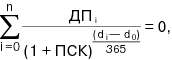 где:di – дата i-го Процентного периода;d0 – дата Первого процентного периода (совпадает с датой перечисления денежных средств ЗАЕМЩИКУ);n – количество Процентных периодов;ДПi – сумма i-го денежного потока (платежа) по Договору с учетом применения максимального количества льготных периодов (добавляется при выборе ЗАЕМЩИКОМ продукта с опцией «Лояльная ипотека»).При изменении условий Договора, влекущих изменение ПСК, новое (уточненное) значение ПСК доводится КРЕДИТОРОМ до сведения ЗАЕМЩИКА в сроки, установленные действующим законодательством РФ. В случае передачи КРЕДИТОРОМ прав на Закладную некредитной организации в порядке, установленном законодательством РФ, обязательство по п. 6.1.2 Договора утрачивает свою силу.Процедуры государственной регистрации [Договора участия в долевом строительстве/Договора уступки прав требования по Договору участия в долевом строительстве], права собственности на НЕДВИЖИМОЕ ИМУЩЕСТВО, составления и передачи в орган, осуществляющий государственную регистрацию прав, Закладной, Договора/копии Договора, платежного документа, подтверждающего предоставление кредита как доказательства заключения Договора, совершения необходимых в соответствии с действующим законодательством РФ действий в отношении Закладной, а также выдачи Закладной производятся под контролем КРЕДИТОРА. Во исполнение настоящего условия:ЗАЕМЩИК принимает личное участие либо через доверенных лиц (представителей КРЕДИТОРА или риелторской компании), полномочия которых подтверждены нотариально удостоверенной доверенностью, в процедурах, связанных с передачей на государственную регистрацию [Договора участия в долевом строительстве/Договора уступки прав требования по Договору участия в долевом строительстве], Закладной и регистрацией права собственности на НЕДВИЖИМОЕ ИМУЩЕСТВО, а также залога (ипотеки) прав требований в месте и во время, назначенное КРЕДИТОРОМ по согласованию с органом, осуществляющим государственную регистрацию прав на недвижимое имущество и сделок с ним;ЗАЕМЩИК оплачивает все издержки, связанные с государственной регистрацией [Договора участия в долевом строительстве/Договора уступки прав требования по Договору участия в долевом строительстве], залога (ипотеки) прав требований, государственной регистрацией права собственности на НЕДВИЖИМОЕ ИМУЩЕСТВО, включая (но не ограничиваясь) уплату государственной пошлины, тарифа за нотариальное удостоверение необходимых доверенностей и копий документов.Сроки предоставления КРЕДИТОРОМ ЗАЕМЩИКУ Графика платежей.КРЕДИТОР не позднее даты предоставления кредита направляет (передает) ЗАЕМЩИКУ График платежей, который подписывается Сторонами. График платежей рассчитывается на весь срок кредита исходя из размера процентной ставки, действующей на дату заключения Договора.В случае осуществления частичного досрочного погашения Остатка суммы кредита и Накопленных процентов КРЕДИТОР подписывает и направляет (передает) ЗАЕМЩИКУ новый График платежей в уведомительном порядке исходя из условий Договора в срок до 15  (пятнадцатого) числа месяца (в январе и мае – до 20 (двадцатого) числа), следующего за месяцем совершения ЗАЕМЩИКОМ частичного досрочного возврата кредита.При Внеплановом изменении процентной ставки в соответствии с п. 1.1.3.3 Договора КРЕДИТОР направляет ЗАЕМЩИКУ новый График платежей вместе с уведомлением, указанным в п. 4.3.6 Договора. В случае оплаты ЗАЕМЩИКОМ страхового взноса до истечения месяца, следующего за месяцем, в котором состоялась дата уведомления ЗАЕМЩИКА КРЕДИТОРОМ об изменении процентной ставки в соответствии с п. 4.3.6 Договора, новая процентная ставка по кредиту и новый График платежей не вступают в силу. (подпункт исключается при выборе ЗАЕМЩИКОМ условий без личного страхования)При изменении процентной ставки в соответствии с п. 1.1.3 Договора КРЕДИТОР предоставляет ЗАЕМЩИКУ новый График платежей в срок не позднее даты ввода нового значения процентной ставки в действие. (пункт исключается при выборе ЗАЕМЩИКОМ условий без изменения ставки по факту выдачи Залогодержателю Закладной 2)В случае возникновения необходимости ЗАЕМЩИК по требованию КРЕДИТОРА обязан незамедлительно осуществить соответствующие действия по подписанию последнего из полученных от КРЕДИТОРА Графиков платежей и передаче его КРЕДИТОРУ.На основании письменного заявления ЗАЕМЩИКА и при наличии письменного согласия КРЕДИТОРА при условии предоставления ЗАЕМЩИКОМ КРЕДИТОРУ соглашения о расторжении договора поручительства, заключенного в соответствии с требованиями действующего законодательства РФ, поручительство лиц(-а), указанных(-ого) в п. 1.3.5 Договора, исключается из способов обеспечения исполнения обязательств ЗАЕМЩИКА по Договору, при этом КРЕДИТОР направляет (передает) ЗАЕМЩИКУ соответствующее согласие. Совершение вышеуказанных действий рассматривается как надлежащий способ изменения условий Договора. (пункт исключается при отсутствии п. 1.3.5 Договора)Настоящим Стороны пришли к соглашению о том, что обязательства ЗАЕМЩИКА по Договору не могут быть прекращены путем зачета встречных требований ЗАЕМЩИКА к КРЕДИТОРУ и/или к любому из последующих кредиторов (законных владельцев Закладной) по Договору, в том числе в случае передачи прав на Закладную.При возникновении споров между КРЕДИТОРОМ и ЗАЕМЩИКОМ по вопросам исполнения Договора Стороны примут все меры к их разрешению путем переговоров. Разногласия, по которым Стороны не достигнут договоренности, подлежат рассмотрению в судебном порядке в соответствии с действующим законодательством РФ. Стороны пришли к соглашению о том, что споры по иску КРЕДИТОРА об обращении взыскания на НЕДВИЖИМОЕ ИМУЩЕСТВО либо права требования, вытекающие из [Договора участия в долевом строительстве/Договора уступки прав требования по Договору участия в долевом строительстве] подлежат рассмотрению судом по месту нахождения  НЕДВИЖИМОГО ИМУЩЕСТВА.Настоящим ЗАЕМЩИК дает согласие на предоставление/получение КРЕДИТОРОМ и/или любым владельцем Закладной информации о ЗАЕМЩИКЕ в бюро кредитных историй в соответствии с требованиями, установленными действующим законодательством РФ.Договор вступает в силу с даты его подписания и действует до полного исполнения Сторонами договорных обязательств либо по дату вступления в силу соглашения Сторон о расторжении Договора в предусмотренных Договором случаях в зависимости от того, какая из дат наступит раньше.Условия Договора могут быть изменены только по соглашению Сторон, дополнения и изменения к Договору должны производиться в письменной форме и подписываться двумя Сторонами, за исключением случаев, предусмотренных Договором. В случае необходимости ЗАЕМЩИК обязан незамедлительно осуществить соответствующие действия по внесению изменений в Закладную и иные документы, оформляемые в рамках исполнения Договора.Договор может быть расторгнут только по соглашению Сторон, за исключением случаев, предусмотренных Договором.В случае обращения КРЕДИТОРОМ взыскания на НЕДВИЖИМОЕ ИМУЩЕСТВО, права требования, вытекающие из [Договора участия в долевом строительстве/Договора уступки прав требования по Договору участия в долевом строительстве], по основаниям, установленным действующим законодательством и Договором, либо взыскания задолженности по Договору, Стороны пришли к соглашению о расторжении Договора с даты вступления в законную силу решения суда об обращении взыскания на НЕДВИЖИМОЕ ИМУЩЕСТВО/права требования, вытекающие из [Договора участия в долевом строительстве/Договора уступки прав требования по Договору участия в долевом строительстве], взыскании задолженности по Договору. В случае отмены указанных в настоящем пункте вступивших в законную силу решений суда соглашение о расторжении Договора, выраженное в настоящем пункте, считается незаключенным, а обязательства Сторон не прекратившимися и действующими на условиях Договора. Соглашение о расторжении договора, выраженное в настоящем пункте, не влечет прекращения обязательств, возникших в период действия Договора, и вступает в силу с дат, указанных в настоящем пункте. Соглашение о расторжении Договора вступает в силу при наступлении указанных в настоящем пункте обстоятельств и не требует заключения Сторонами каких-либо дополнительных соглашений.Стороны пришли к соглашению о том, что в случае отказа в государственной регистрации залога (ипотеки) прав требований, вытекающих из [Договора участия в долевом строительстве/Договора уступки прав требования по Договору участия в долевом строительстве], Договор считается расторгнутым с даты отказа в государственной регистрации.Каждая из Сторон по Договору обязуется сохранять конфиденциальность информации, полученной от другой стороны, если соблюдение конфиденциальности такой информации не противоречит требованиям действующего законодательства РФ.Стороны договорились, что вся переписка, связанная с исполнением Договора, в том числе с возможными досудебными и судебными процедурами, и открытие Счета будут осуществляться КРЕДИТОРОМ на имя _____________ (Ф.И.О. ЗАЕМЩИКА, указанного первым в преамбуле Договора, на имя которого открыт счет). Переписка будет осуществляться по следующему адресу: ___________________________. Вся корреспонденция, направляемая по указанному адресу и полученная кем-либо из ЗАЕМЩИКОВ, участвующих в сделке (добавляется в случае, если ЗАЕМЩИКОВ двое и более), считается направленной надлежащим образом и полученной ЗАЕМЩИКОМ в порядке и сроки, установленные Договором. Указанный адрес может быть изменен ЗАЕМЩИКОМ путем письменного уведомления КРЕДИТОРА. Адрес считается измененным с момента получения указанного уведомления КРЕДИТОРОМ.В случае изменения адреса, указанного в п. 6.14 Договора, и неуведомления об этом КРЕДИТОРА вся корреспонденция, направленная по адресу, указанному в п. 6.14 Договора, считается направленной надлежащим образом и полученной ЗАЕМЩИКОМ в порядке и сроки, установленные Договором.Вся корреспонденция в адрес ЗАЕМЩИКА направляется КРЕДИТОРОМ почтовыми отправлениями с уведомлением о доставке либо телеграммой, либо иным доступным КРЕДИТОРУ способом или вручается лично ЗАЕМЩИКУ, указанному в п. 6.14 Договора. При этом датой получения почтового отправления считается дата, указанная работником почтовой службы в уведомлении о вручении или на копии письма при вручении. В случае неполучения КРЕДИТОРОМ уведомления о вручении (в случае почтового отправления уведомления) вследствие отсутствия указанного ЗАЕМЩИКА по адресу, указанному в Договоре, либо отказа ЗАЕМЩИКА в получении корреспонденции в течение 30 (тридцати) календарных дней с момента ее отправления, корреспонденция считается полученной ЗАЕМЩИКОМ по истечении этого срока.Подписав Договор, ЗАЕМЩИК выражает свое безусловное письменное согласие на уступку прав требований КРЕДИТОРА, вытекающих из Договора, некредитной организации.Во всем остальном, что прямо не предусмотрено Договором, Стороны руководствуются действующим законодательством РФ.Договор составлен на __ (____) листах в __ (____) экземплярах, имеющих равную юридическую силу, __ (____) – для КРЕДИТОРА, по одному – для каждого ЗАЕМЩИКА. (при необходимости могут быть добавлены иные лица)Подписывая Договор, ЗАЕМЩИК выражает согласие со всеми и каждым в отдельности установленными Договором условиями, а также подтверждает, что на момент подписания Договора ЗАЕМЩИКОМ получены разъяснения о содержании всех условий Договора, Сторонами достигнуто соглашение по содержанию Договора и каждому из его условий.МЕСТОНАХОЖДЕНИЕ, РЕКВИЗИТЫ И ПОДПИСИ СТОРОН:(Комментарий: форма изложения раздела 7 может изменяться по усмотрению КРЕДИТОРА. В подразделе «ЗАЕМЩИК» указан минимальный перечень полей, которые должны быть заполнены. Данные вносятся по каждому из заемщиков, если их двое и более)Приложение № 1к Кредитному договору№ ____ от «___»________(добавляется при выборе ЗАЕМЩИКОМ продукта с опцией «Лояльная ипотека»)Порядок реализации права ЗАЕМЩИКА на Льготный периодВ течение срока кредита, указанного в п. 1.1 Кредитного договора от «__»___________г. № _____ (далее – Договор), ЗАЕМЩИК вправе изменить порядок исполнения обязательств по Договору посредством осуществления Ежемесячных платежей в меньшем размере, чем установлено п. 1.1 Договора, с соблюдением условий, указанных в Приложении.Условия снижения Ежемесячного платежа в течение Льготных периодов:В течение Льготного периода производится ежемесячное не полное, а частичное погашение ЗАЕМЩИКОМ начисленных процентов. При этом требования по получению процентов увеличивают общую сумму задолженности по Договору.Максимальный срок одного льготного периода может составлять 18 месяцев, а размер Ежемесячного платежа может составлять 50 % от Ежемесячного платежа, действующего в процентном периоде, в котором ЗАЕМЩИК обратился за реализацией права на Льготный период.Во время Льготного периода ЗАЕМЩИКОМ не производится погашение разницы между процентной ставкой, действующей на начало Льготного периода, и процентной ставкой, повышенной в результате нарушения ЗАЕМЩИКОМ обязательства по страхованию имущественных интересов, связанных с причинением вреда жизни и здоровью в результате несчастного случая и/или болезни (заболевания) (личное страхование) ЗАЕМЩИКА, согласно п. 4.1.5.2 Договора, если такое нарушение произошло в период действия Льготного периода. При этом требования по получению процентов, начисляемых в результате нарушения ЗАЕМЩИКОМ обязательства согласно п. 4.1.5.2 Договора, увеличивают общую сумму обязательств ЗАЕМЩИКА по Договору. (добавляется при выборе ЗАЕМЩИКОМ продукта с личным страхованием)Изменение величины Ежемесячного платежа производится не позднее первого числа второго месяца, следующего за месяцем подачи заявления и (при необходимости) Свидетельства о рождении ребенка, при этом осуществляется пересчет срока кредитования с учетом обязательств ЗАЕМЩИКА по Договору на дату окончания Льготного периода. Максимальный срок кредита не может превышать срок кредита, установленный в п. 1.1 Договора более чем на 10 (десять) лет.С первого числа месяца, следующего за месяцем окончания Льготного периода, устанавливается Ежемесячный платеж, размер которого определяется с учетом положений п. 3.9 Договора и указывается в Графике платежей, предоставляемом КРЕДИТОРОМ ЗАЕМЩИКУ при оформлении Льготного периода.Если расчет полного погашения задолженности с учетом максимального срока кредита при первоначальной величине ежемесячного платежа невозможен, непогашенная задолженность гасится в последний платежный период. При изменении величины Ежемесячного платежа ЗАЕМЩИКУ направляется новый График платежей с учетом понижения величины Ежемесячного платежа на Льготный период и изменения срока кредитования.В случае изменения срока кредитования и величины Ежемесячного платежа в результате применения Льготного периода дополнительное соглашение в виде письменного документа к Договору не заключается.Льготный период устанавливается не ранее чем через 12 (двенадцать) месяцев с момента фактического предоставления кредита.В течение срока действия Льготного периода проценты за пользование кредитом начисляются на Остаток суммы кредита.Льготный период может быть установлен, если сумма Остатка суммы кредита и Накопленных процентов не более ______(_____________) рублей.  (указывается сумма цифрами и прописью. Исходя из параметров кредита на дату его выдачи первичным кредитором рассчитывается размер суммы Остатка суммы кредита, увеличенной на сумму Накопленных процентов, при котором отношение суммы Остатка суммы займа, увеличенной на сумму Накопленных процентов к стоимости предмета залога будет <70%)Совокупная продолжительность Льготного периода не может превышать 18 (восемнадцать) месяцев.Период между окончанием срока одного Льготного периода и началом следующего Льготного периода не может быть менее 12 (двенадцать) месяцев.Минимальный срок Льготного периода составляет 6 (шесть) месяцев.В целях реализации права на Льготный период ЗАЕМЩИКУ необходимо направить в адрес КРЕДИТОРА заявление о необходимости применения Льготного периода. В заявлении ЗАЕМЩИК обязан указать информацию об основаниях применения Льготного периода (рождение ребенка) и о необходимом сроке снижения платежа (в месяцах).Одновременно с заявлением ЗАЕМЩИК предоставляет Свидетельство о рождении ребенка.Срок рассмотрения КРЕДИТОРОМ заявления ЗАЕМЩИКА составляет 10 (десять) рабочих дней.В качестве срока Льготного периода КРЕДИТОР выбирает минимальную из следующих величин: срок Льготного периода, указанный в Заявлении, и максимальный срок снижения платежа, указанный в п. 2  Приложения.По результатам рассмотрения заявления ЗАЕМЩИКА КРЕДИТОР выносит одно из следующих решений:согласовать применение Льготного периода;отказать ЗАЕМЩИКУ в применении Льготного периода.Решение КРЕДИТОРА направляется ЗАЕМЩИКУ в письменном виде в порядке, предусмотренном п. 6.16 Договора.При наличии просрочки в исполнении обязательств ЗАЕМЩИКА или внесения ЗАЕМЩИКОМ досрочного платежа в течение Льготного периода, Льготный период прекращает действовать с первого числа месяца следующего за месяцем, в котором произошла просрочка или получение КРЕДИТОРОМ заявления-обязательства о досрочном возврате кредита.Если по результатам рассмотрения заявления ЗАЕМЩИКА КРЕДИТОРОМ принято решение согласовать применение Льготного периода, в письме КРЕДИТОРА указывается дата начала Льготного периода, срок Льготного периода и сумма Ежемесячного платежа. Изменение величины Ежемесячного платежа производится не позднее первого числа второго месяца, следующего за месяцем подачи заявления и (при необходимости) Свидетельство о рождении ребенка.Решение об отказе в применении Льготного периода может быть принято КРЕДИТОРОМ в случае, если ЗАЕМЩИК в соответствии с условиями Договора не имеет права на применение Льготного периода. Также в применении Льготного периода может быть отказано, если на момент получения КРЕДИТОРОМ заявления ЗАЕМЩИКА, указанного в п. 14 Приложения, у ЗАЕМЩИКА имеются непогашенные Просроченные платежи.Если КРЕДИТОРОМ принято решение об отказе в применении Льготного периода, в адрес ЗАЕМЩИКА направляется письмо с указанием причин отказа.В случае отказа КРЕДИТОРА в применении Льготного периода изменение Ежемесячного платежа не производится, при этом ЗАЕМЩИК имеет право на повторную подачу заявления после устранения причин отказа.В случае изменения срока кредита и величины Ежемесячного платежа в результате применения Льготного периода дополнительное соглашение в виде письменного документа к Договору не заключается.ЗАЕМЩИК имеет право досрочно прекратить действие Льготного периода. Для досрочного завершения Льготного периода ЗАЕМЩИК обращается к КРЕДИТОРУ с соответствующим письменным заявлением.В случае обращения ЗАЕМЩИКА к КРЕДИТОРУ с письменным заявлением о досрочном прекращении Льготного периода Льготный период прекращается с первого числа второго месяца, следующего за месяцем подачи заявления.При досрочном прекращении Льготного периода КРЕДИТОР направляет ЗАЕМЩИКУ График платежей, действующий после окончания Льготного периода.Порядок использования кредита и его возврата, установленный Договором, в течение срока действия Льготного периода применяется с учетом требований Приложения.Приложение №2к кредитному договоруот ___________ № ______* перечень платежей и их наименование, за исключением п.п. 1-5, могут уточняться КРЕДИТОРОМ. Перечень платежей по ипотечному кредиту, не включенных в расчет полной стоимости кредита**** перечень платежей и их наименования могут уточняться КРЕДИТОРОММ.П.Приложение № 3к кредитному договору от__________ №__________Размер ежемесячных платежей по кредиту, руб.Порядок исполнения условий ДоговораОсобенности возврата основного долга и уплаты процентов, производимых заемщиком:При погашении кредита в течение _____ (заполняется Кредитором самостоятельно с учетом графика погашения) платежных периодов Заемщику предоставляется отсрочка по погашению процентов за пользование кредитом. В период отсрочки Заемщиком производится ежемесячное не полное, а частичное погашение начисленных процентов. При этом начисленные, но непогашенные проценты ежемесячно увеличивают общую сумму задолженности.Платежи по кредиту растущие, т.е. изменяющиеся каждый год в соответствии с индексом роста платежа. Размер ежемесячного платежа, определенного в год выдачи кредита, и размеры последующих платежей приведены выше.Санкции, предусмотренные кредитным договором.ОСНОВНЫЕ РИСКИ ЗАЕМЩИКА ПРИ ИПОТЕЧНОМ КРЕДИТОВАНИИЗаключая кредитный договор, заемщик должен правильно оценить свои финансовые возможности, поскольку он принимает на себя долгосрочные обязательства своевременно погашать задолженность по основному долгу и проценты за пользование кредитом. При принятии решения заемщику целесообразно также учитывать следующие риски.Риск потери/снижения доходов. Данный риск обусловлен потерей работы, снижением заработной платы, повышением расходов ЗАЕМЩИКА, потерей дохода вследствие утраты трудоспособности. Данный вид риска минимизирован требованием кредитора, ограничивающим отношение ежемесячных платежей заемщика по ипотечному кредиту, включая платежи по другим кредитам и обязательствам, к ежемесячному доходу заемщика величиной 45%. В целях комплексной защиты заемщику рекомендуется заранее застраховать свою жизнь и здоровье (впоследствии за счет страховки может быть осуществлено погашение кредита). Риск падения стоимости залога. Если рыночная стоимость заложенного жилья значительно снизилась (например, во время кризиса), то при возникновении у заемщика финансовых затруднений и продажи заложенного жилья полученной суммы может не хватить на погашение задолженности по кредиту. При этом в ряде случаев заемщик может остаться еще и должным кредитору.Риск дефолта и выселения. У любого заемщика могут возникнуть непредвиденные затруднения с погашением кредита. Важно понимать, что в случае отсутствия у заемщика возможности оплачивать кредит сегодня и в ближайшем будущем залоговое жилье может быть продано с торгов с целью погашения накопившейся задолженности по кредиту. Для того чтобы минимизировать задолженность, оптимизировать процесс ее погашения и сохранить жилье, заемщику необходимо оперативно обратиться к кредитору за реструктуризацией задолженности.Риск утраты предмета залога. Приобретая недвижимость, стоит учесть, что существует риск уничтожения или повреждения (пожар, залив, взрыв и т. д.) предмета залога (жилого помещения), что является основанием для предъявления кредитором требования о полном досрочном погашении ипотечного кредита. В целях минимизации указанного риска законодательством установлено требование об обязательном страховании залогодателем предмета залога. Получение ипотечного кредита требует своевременной оплаты страховой премии.Риск при участии в долевом строительстве. В случае участия заемщика в долевом строительстве основным видом риска является риск незавершения или несвоевременного завершения строительства жилого дома. Этот риск частично оправдан тем, что цена жилья в период строительства зачастую ниже, чем после его окончания. Выполнение застройщиками требований ФЗ РФ от 30.12.2004 № 214-ФЗ «Об участии в долевом строительстве многоквартирных домов и иных объектов недвижимости и о внесении изменений в некоторые законодательные акты Российской Федерации» гарантирует максимальную защиту интересов заемщика, приобретающего жилье путем заключения договора участия в долевом строительстве. Рекомендуется приобретать жилье, строительство которого осуществляется в рамках вышеуказанного закона.                                                                                       М.П.Полная стоимость кредитана дату заключения договора00,00процентов годовых.Значение полной стоимости кредита (ПСК) изменяется в течение жизни кредита при изменении параметров и условий кредитования, например, при частичном досрочном погашении кредита, изменении условий страхования и страховых тарифов, изменении размера процентной ставки по кредиту и др. При каждом изменении ПСК кредитор передает/направляет соответствующее письменное уведомление заемщику.Город ______(число, месяц, год прописью) годаГрафик платежейИнформационный расчет ежемесячных платежей ЗАЕМЩИКА, составляемый КРЕДИТОРОМ и предоставляемый ЗАЕМЩИКУ в целях информирования последнего и достижения им однозначного понимания производимых платежей по Договору.Ежемесячный платежЕжемесячный платеж (кроме платежей за Первый и Последний процентные периоды), включающий сумму по возврату Остатка суммы кредита и/или уплате начисленных (Плановых и/или Накопленных) процентов в соответствии с Графиком платежей.ЗакладнаяИменная ценная бумага, удостоверяющая право ее законного владельца на преимущественное перед другими кредиторами ЗАЕМЩИКА получение исполнения по Договору без представления других доказательств существования этого обязательства и залог (ипотеку) прав требований, вытекающих из [Договора участия в долевом строительстве/Договора уступки прав требования по Договору участия в долевом строительстве] (здесь и далее в скобках [] курсивом указывается вариант в зависимости от условий сделки) (далее по тексту именуемая Закладная 1), а после государственной регистрации права собственности Залогодателя на НЕДВИЖИМОЕ ИМУЩЕСТВО (далее по тексту именуемая – Закладная 2) - право залога (ипотеки) НЕДВИЖИМОГО ИМУЩЕСТВА в силу закона (ст. 77 Федерального закона от 16.07.1998 № 102-ФЗ «Об ипотеке (залоге недвижимости)» (далее – Закон об ипотеке)). ЗалогодательСобственник НЕДВИЖИМОГО ИМУЩЕСТВА, заложенного в обеспечение исполнения обязательств по Договору.Залогодержатель (КРЕДИТОР)Законный владелец Закладной.Льготный период (термин включается в текст при выборе ЗАЕМЩИКОМ опции «Лояльная ипотека»)Период, в течение которого ЗАЕМЩИК вправе исполнять обязательства по Договору, осуществляя Ежемесячные платежи в размере меньшем, чем установлено Договором, на условиях, указанных в Приложении № 1 к Договору «Порядок реализации права Заемщика на льготный период».Максимальный срок кредита (термин включается в текст при выборе ЗАЕМЩИКОМ опции «Лояльная ипотека»)Срок кредита с учетом льготного периода. Максимальный срок не может превышать срока кредита, указанного в п. 1.1 Договора, увеличенного на 120 месяцев.Накопленные процентыПоложительная разница между суммами Плановых процентов, начисленных за Процентные периоды, и Ежемесячных платежей в счет уплаты Плановых процентов согласно Графику платежейОбъект долевого строительства Подлежащая передаче ЗАЕМЩИКУ (Залогодателю) квартира, указанная в п. 1.2 Договора, и общее имущество в многоквартирном доме, участие в строительстве которого осуществляется с привлечением средств предоставленного по Договору кредита.Остаток суммы кредитаСумма кредита, указанная в п. 1.1.1 Договора, за вычетом произведенных ЗАЕМЩИКОМ платежей в счет ее возврата.Первый процентный периодПериод с даты, следующей за датой предоставления кредита, по последнее число календарного месяца, в котором предоставлен кредит (обе даты включительно).ПереплатаПоступивший КРЕДИТОРУ в отсутствие уведомления, указанного в п. 3.16.1 Договора, платеж ЗАЕМЩИКА в сумме, превышающей размер обязательств по возврату Остатка суммы кредита, начисленных, но неуплаченных процентов, срок уплаты которых наступил, а также неустойки (при наличии).Плановые процентыПроценты, начисленные за текущий Процентный период на Остаток суммы кредита, указанный в Графике платежей по состоянию на начало текущего Процентного периода.Последний процентный периодПериод с первого числа календарного месяца, в котором обязательства ЗАЕМЩИКА по Договору исполнены в полном объеме, по дату фактического исполнения указанных обязательств (обе даты включительно).ПродавецСторона, выступающая [застройщиком/цедентом] по [Договору участия в долевом строительстве/Договору уступки прав требования по Договору участия в долевом строительстве].Просроченный платежНеуплаченный в сроки, установленные Договором и Графиком платежей, платеж (Ежемесячный платеж, платеж за Первый процентный период, платеж за Последний процентный период) или часть платежа, в счет:возврата Остатка суммы кредита;уплаты Плановых процентов;уплаты Накопленных процентов.Процентный периодПериод с первого по последнее число каждого календарного месяца (обе даты включительно).Год пользования кредитомi1i2i3i4i5i6i7i8i9i10i11i12i13i14i15i16-30Значение gКРЕДИТОРЗАЕМЩИКФамилия, имя, отчество: _____________________________________Адрес регистрации: _____________________________________________________________Дата рождения «____» ____________  _____ г,Паспорт гражданина РФ: _________________,выдан _____________________________________________________________________________________, «____» ____________  _____ г.Телефоны:домашний: (__)________________________,служебный: (__)_______________________,мобильный: (__)_______________________,мобильный (для смс-информирования): (__)_________________________________,e-mail: ________________________________._____________________________________
(подпись)Информация о полной стоимости кредитаИнформация о платежах по ипотечному кредиту, включенных в расчет полной стоимости кредита*Платежи в пользу КРЕДИТОРА№п.п.НаименованиеНаименованиеСуммаСуммаМомент оплаты1.Погашение Остатка суммы кредитаПогашение Остатка суммы кредитаУказывается сумма кредита Указывается сумма кредита Ежемесячные платежи2.Уплата  плановых процентов  по кредитуУплата  плановых процентов  по кредитуУказывается общая сумма процентов  по кредитуУказывается общая сумма процентов  по кредитуЕжемесячные платежи3.Комиссии, связанные с рассмотрением заявки и оформлением кредитаКомиссии, связанные с рассмотрением заявки и оформлением кредита0  (ноль) рублей РФ0  (ноль) рублей РФНе взимается4.Плата за выдачу кредитаПлата за выдачу кредита0% (ноль процентов) от суммы кредита0 (ноль) рублей РФ0% (ноль процентов) от суммы кредита0 (ноль) рублей РФНе взимается5.Комиссия за открытие, ведение (обслуживание) счетаКомиссия за открытие, ведение (обслуживание) счета0 (ноль) рублей РФ0 (ноль) рублей РФНе взимается6.Комиссия за расчетное и операционное обслуживаниеКомиссия за расчетное и операционное обслуживание___ (____) рублей РФ___ (____) рублей РФЕдиновременно в момент обращения по тарифам банка7.Плата за аренду индивидуальной сейфовой ячейкиПлата за аренду индивидуальной сейфовой ячейки___ (____) рублей РФ___ (____) рублей РФЕдиновременно на момент закладки денежных средств в сейфовую ячейку в зависимости от размера ячейки и срока аренды8.Плата за открытие аккредитиваПлата за открытие аккредитива_____ (____) рублей РФ_____ (____) рублей РФЕдиновременно по тарифам банка9.Комиссия за выпуск и обслуживание кредитных и расчетных картКомиссия за выпуск и обслуживание кредитных и расчетных карт_____ (____) рублей РФ_____ (____) рублей РФ[Единовременно /ежемесячно/ежегодно] по тарифам банкаИТОГО платежей в пользу КРЕДИТОРА:ИТОГО платежей в пользу КРЕДИТОРА:ИТОГО платежей в пользу КРЕДИТОРА:_____ (____)  рублей РФ_____ (____)  рублей РФ_____ (____)  рублей РФ10.Расходы, связанные с проведением оценки рыночной стоимости недвижимости (если оценка производится за счет средств ЗАЕМЩИКА)Расходы, связанные с проведением оценки рыночной стоимости недвижимости (если оценка производится за счет средств ЗАЕМЩИКА)_____ (____) рублей РФ_____ (____) рублей РФЕдиновременно при заключении договора об оценке рыночной стоимости11.Расходы на страховое обеспечение кредитаРасходы на страховое обеспечение кредитаРасходы на страховое обеспечение кредитаРасходы на страховое обеспечение кредитаРасходы на страховое обеспечение кредитаОбязательные виды страхования:Обязательные виды страхования:Обязательные виды страхования:Обязательные виды страхования:Обязательные виды страхования:Обязательные виды страхования:11.1.Страхование предмета залога от рисков утраты и ущербаСтрахование предмета залога от рисков утраты и ущерба_____ (____) рублей РФУказывается сумма за весь срок кредитования_____ (____) рублей РФУказывается сумма за весь срок кредитованияЗа весь срок кредитования (уплачивается в периоды, установленные договором страхования)Виды страхования, оформляемые по соглашению Сторон в целях защиты интересов ЗАЕМЩИКА:Виды страхования, оформляемые по соглашению Сторон в целях защиты интересов ЗАЕМЩИКА:Виды страхования, оформляемые по соглашению Сторон в целях защиты интересов ЗАЕМЩИКА:Виды страхования, оформляемые по соглашению Сторон в целях защиты интересов ЗАЕМЩИКА:Виды страхования, оформляемые по соглашению Сторон в целях защиты интересов ЗАЕМЩИКА:Виды страхования, оформляемые по соглашению Сторон в целях защиты интересов ЗАЕМЩИКА:11.2.Страхование жизни и здоровья заемщикаПри наличии данного вида обеспечения в поле проставляется «да» либо знак «» При наличии данного вида обеспечения в поле проставляется «да» либо знак «» _____ (____) рублей РФПри наличии данного вида обеспечения указывается сумма за весь срок кредитованияЗа весь срок кредитования (уплачивается в периоды, установленные договором страхования)11.2.Страхование жизни и здоровья заемщикаПри отсутствии данного вида обеспечения в поле проставляется «нет» либо знак «»При отсутствии данного вида обеспечения в поле проставляется «нет» либо знак «»0 (ноль) рублей РФЗа весь срок кредитования (уплачивается в периоды, установленные договором страхования)11.3.Страхование риска утраты права собственности заемщика на предмет залога При наличии данного вида обеспечения в поле проставляется «да» либо знак «» При наличии данного вида обеспечения в поле проставляется «да» либо знак «» _____ (____) рублей РФПри наличии данного вида обеспечения указывается сумма за весь срок осуществления страхования от данного вида риска За срок осуществления страхования от данного вида риска(уплачивается в периоды, установленные договором страхования)11.3.Страхование риска утраты права собственности заемщика на предмет залога При отсутствии данного вида обеспечения в поле проставляется «нет» либо знак «»При отсутствии данного вида обеспечения в поле проставляется «нет» либо знак «»0 ( ноль) рублей РФЗа срок осуществления страхования от данного вида риска(уплачивается в периоды, установленные договором страхования)11.4.Страхование ответственности заемщикаПри наличии данного вида обеспечения в поле проставляется «да» либо знак «» При наличии данного вида обеспечения в поле проставляется «да» либо знак «» _____ (____) рублей РФПри наличии данного вида обеспечения указывается сумма за весь срок осуществления страхования от данного вида рискаЗа срок осуществления страхования от данного вида риска(уплачивается в периоды, установленные договором страхования)11.4.Страхование ответственности заемщикаПри отсутствии данного вида обеспечения в поле проставляется «нет» либо знак «»При отсутствии данного вида обеспечения в поле проставляется «нет» либо знак «»0 ( ноль) рублей РФЗа срок осуществления страхования от данного вида риска(уплачивается в периоды, установленные договором страхования)ИТОГО платежи в пользу третьих лиц  _____ (____) рублей РФ  Указывается сумма всех вышеперечисленных платежей в пользу третьих лицИТОГО платежи в пользу третьих лиц  _____ (____) рублей РФ  Указывается сумма всех вышеперечисленных платежей в пользу третьих лицИТОГО платежи в пользу третьих лиц  _____ (____) рублей РФ  Указывается сумма всех вышеперечисленных платежей в пользу третьих лицИТОГО платежи в пользу третьих лиц  _____ (____) рублей РФ  Указывается сумма всех вышеперечисленных платежей в пользу третьих лицИТОГО платежи в пользу третьих лиц  _____ (____) рублей РФ  Указывается сумма всех вышеперечисленных платежей в пользу третьих лицИТОГО платежи в пользу третьих лиц  _____ (____) рублей РФ  Указывается сумма всех вышеперечисленных платежей в пользу третьих лиц№п.п.Наименование Момент оплаты1.Проценты, начисленные на сумму Просроченного платежа в счет возврата суммы кредитаНачисляются за каждый день просрочки2.Пени, связанные с несоблюдением заемщиком условий Договора Начисляются за каждый день просрочки3.Комиссия за получение (погашение) кредита наличными деньгами (за кассовое обслуживание), в том числе с использованием банкоматовЕдиновременно в момент обращения4.Расходы, связанные с оплатой услуг риелтораЕдиновременно в момент обращения5.Государственные пошлины за регистрацию Единовременно в момент обращения6.Затраты на нотариальное удостоверение документов, необходимых  для предоставления кредита и государственной регистрации права собственностиЕдиновременно в момент обращенияКРЕДИТОР и ЗАЕМЩИК настоящим подтверждают, что:ЗАЕМЩИК уведомлен о дополнительных расходах в пользу КРЕДИТОРА и третьих лиц, связанных с предоставлением и обслуживанием кредита.Настоящий документ составлен по имеющейся у КРЕДИТОРА информации на момент подписания Договора.КРЕДИТОР до заключения Договора ________ (указывается дата) довел до сведения ЗАЕМЩИКА информацию о полной стоимости кредита в соответствии с Указанием Банка России от 13.05.2008 № 2008-У «О порядке расчета и доведения до заемщика - физического лица полной стоимости кредита», а также информацию о перечне и размере платежей ЗАЕМЩИКА, связанных с несоблюдением им условий Договора.КРЕДИТОР и ЗАЕМЩИК настоящим подтверждают, что:ЗАЕМЩИК уведомлен о дополнительных расходах в пользу КРЕДИТОРА и третьих лиц, связанных с предоставлением и обслуживанием кредита.Настоящий документ составлен по имеющейся у КРЕДИТОРА информации на момент подписания Договора.КРЕДИТОР до заключения Договора ________ (указывается дата) довел до сведения ЗАЕМЩИКА информацию о полной стоимости кредита в соответствии с Указанием Банка России от 13.05.2008 № 2008-У «О порядке расчета и доведения до заемщика - физического лица полной стоимости кредита», а также информацию о перечне и размере платежей ЗАЕМЩИКА, связанных с несоблюдением им условий Договора.КРЕДИТОР и ЗАЕМЩИК настоящим подтверждают, что:ЗАЕМЩИК уведомлен о дополнительных расходах в пользу КРЕДИТОРА и третьих лиц, связанных с предоставлением и обслуживанием кредита.Настоящий документ составлен по имеющейся у КРЕДИТОРА информации на момент подписания Договора.КРЕДИТОР до заключения Договора ________ (указывается дата) довел до сведения ЗАЕМЩИКА информацию о полной стоимости кредита в соответствии с Указанием Банка России от 13.05.2008 № 2008-У «О порядке расчета и доведения до заемщика - физического лица полной стоимости кредита», а также информацию о перечне и размере платежей ЗАЕМЩИКА, связанных с несоблюдением им условий Договора.ФИО ЗАЕМЩИКАПодписьДатаФИО ЗАЕМЩИКАПодписьДатаФИО ЗАЕМЩИКАПодписьДатаФИО, должность уполномоченного на подписание от имени КРЕДИТОРА лицаПодписьДатаИнформация об условиях предоставления и погашения по состоянию на дату заключения ДоговораУсловия предоставления кредитасумма кредита, руб.способ погашения кредитасрок возврата кредита, мес.процентная ставка, % годовыхГод пользования кредитом12345678910111213141516 и последующиеРазмер ежемесячного платежаПлановые платежи и порядок их оплаты Плановые платежи и порядок их оплаты Плановые платежи и порядок их оплаты Наименование платежаСпособ погашенияЕжемесячный  платеж по кредиту.  Оплачивается ежемесячно по реквизитам кредитора, с таким расчетом, чтобы платеж поступил на расчетный счет кредитора не позднее последнего числа месяца. Если последнее число месяца приходится на выходной или праздничный  день - не позднее первого рабочего дня, следующего за указанным выходным (праздничным) днем.Оплачивается ежемесячно по реквизитам кредитора, с таким расчетом, чтобы платеж поступил на расчетный счет кредитора не позднее последнего числа месяца. Если последнее число месяца приходится на выходной или праздничный  день - не позднее первого рабочего дня, следующего за указанным выходным (праздничным) днем._______________ (руб)Страхование предмета залога от рисков утраты и ущерба(имущественное страхование недвижимого имущества)Оплачивается страховой компании ежегодно в  срок установленный договором страхования в течение всего срока действия Договора. Способы оплаты определяются страховой компанией. Способ может редактироваться кредитором.Оплачивается страховой компании ежегодно в  срок установленный договором страхования в течение всего срока действия Договора. Способы оплаты определяются страховой компанией. Способ может редактироваться кредитором._______________ (руб)Страхование жизни и здоровья ЗАЕМЩИКА(графа включается при наличии соответствующего вида страхования)Оплачивается страховой компании ежегодно в  срок установленный договором страхования в течение всего срока действия Договора. Способы оплаты определяются страховой компанией.Способ может редактироваться кредитором.Оплачивается страховой компании ежегодно в  срок установленный договором страхования в течение всего срока действия Договора. Способы оплаты определяются страховой компанией.Способ может редактироваться кредитором._______________ (руб) Страхование риска утраты права собственности владельцем  предмета залога  (графа включается при наличии соответствующего вида страхования)Указывается порядок оплаты, установленный договором страхования. Указывается порядок оплаты, установленный договором страхования. _______________ (руб) Страхование ответственности заемщика (графа включается при наличии соответствующего вида страхования)Оплачивается страховой компании  единовременно при заключении договора страхования. Способ может редактироваться кредитором.Оплачивается страховой компании  единовременно при заключении договора страхования. Способ может редактироваться кредитором.Исполнение условий договора, погашение задолженности, полное исполнение обязательств.Исполнение условий договора, погашение задолженности, полное исполнение обязательств.Исполнение условий договора, погашение задолженности, полное исполнение обязательств.Исполнение условий договора, погашение задолженности, полное исполнение обязательств.Исполнение условий договора, погашение задолженности, полное исполнение обязательств.Исполнение условий договора, погашение задолженности, полное исполнение обязательств.СитуацияНеобходимые действия заемщикаНеобходимые действия заемщикаНеобходимые действия заемщикаПоследствияПоследствияОтказ заемщика от получения кредитаДо фактического предоставления кредита  направить письменное заявление кредитору об отказе от получения кредита. До фактического предоставления кредита  направить письменное заявление кредитору об отказе от получения кредита. Договор будет считаться расторгнутым с даты, следующей за датой получения заявления об отказе от получения кредита кредитором.Договор будет считаться расторгнутым с даты, следующей за датой получения заявления об отказе от получения кредита кредитором.Внесение частичного досрочного погашенияНаправить кредитору уведомление о досрочном возврате кредита не позднее чем за 15 (пятнадцать) календарных дней до даты предполагаемого досрочного платежа.Уведомление должно содержать информацию о сумме и дате предполагаемого досрочного платежа. При отсутствии своевременно предоставленного кредитору уведомления кредитор вправе не учитывать досрочный платеж в указанную заемщиком  дату.При определении суммы частичного досрочного погашения необходимо обратить внимание на тот факт, что внесение частичного досрочного погашения не освобождает от обязанностей по уплате ежемесячного платежа по кредиту, в связи с чем, сумма внесенная на счет кредитора до конца месяца в котором заявлено частичное досрочное погашение должна составлять сумму досрочного погашения, увеличенную на размер ежемесячного платежа по кредиту.Направить кредитору уведомление о досрочном возврате кредита не позднее чем за 15 (пятнадцать) календарных дней до даты предполагаемого досрочного платежа.Уведомление должно содержать информацию о сумме и дате предполагаемого досрочного платежа. При отсутствии своевременно предоставленного кредитору уведомления кредитор вправе не учитывать досрочный платеж в указанную заемщиком  дату.При определении суммы частичного досрочного погашения необходимо обратить внимание на тот факт, что внесение частичного досрочного погашения не освобождает от обязанностей по уплате ежемесячного платежа по кредиту, в связи с чем, сумма внесенная на счет кредитора до конца месяца в котором заявлено частичное досрочное погашение должна составлять сумму досрочного погашения, увеличенную на размер ежемесячного платежа по кредиту.Направить кредитору уведомление о досрочном возврате кредита не позднее чем за 15 (пятнадцать) календарных дней до даты предполагаемого досрочного платежа.Уведомление должно содержать информацию о сумме и дате предполагаемого досрочного платежа. При отсутствии своевременно предоставленного кредитору уведомления кредитор вправе не учитывать досрочный платеж в указанную заемщиком  дату.При определении суммы частичного досрочного погашения необходимо обратить внимание на тот факт, что внесение частичного досрочного погашения не освобождает от обязанностей по уплате ежемесячного платежа по кредиту, в связи с чем, сумма внесенная на счет кредитора до конца месяца в котором заявлено частичное досрочное погашение должна составлять сумму досрочного погашения, увеличенную на размер ежемесячного платежа по кредиту.После осуществления частичного досрочного возврата кредита по желанию заемщика могут быть осуществлены два варианта расчета:размер Ежемесячного платежа не изменяется, при этом срок возврата кредита сокращается. (производится если заемщиком не было предложено иного варианта пересчета графика платежей); с согласия кредитора и при наличии письменного заявления заемщика размер Ежемесячного платежа может быть изменен в сторону уменьшения исходя из фактического Остатка суммы кредита и срока возврата кредита. В таком случае заемщик осуществляет ежемесячный платеж за месяц, в котором было осуществлено частичное досрочное погашение кредита в прежнем размере, изменение размера будет применяться со следующего месяца.Не зависимо от примененного варианта расчета, кредитор подписывает и направляет (передает) заемщику новый график платежей в уведомительном порядке в срок до 15 (пятнадцатого) числа месяца, следующего за месяцем совершения частичного досрочного возврата кредита.После осуществления частичного досрочного возврата кредита по желанию заемщика могут быть осуществлены два варианта расчета:размер Ежемесячного платежа не изменяется, при этом срок возврата кредита сокращается. (производится если заемщиком не было предложено иного варианта пересчета графика платежей); с согласия кредитора и при наличии письменного заявления заемщика размер Ежемесячного платежа может быть изменен в сторону уменьшения исходя из фактического Остатка суммы кредита и срока возврата кредита. В таком случае заемщик осуществляет ежемесячный платеж за месяц, в котором было осуществлено частичное досрочное погашение кредита в прежнем размере, изменение размера будет применяться со следующего месяца.Не зависимо от примененного варианта расчета, кредитор подписывает и направляет (передает) заемщику новый график платежей в уведомительном порядке в срок до 15 (пятнадцатого) числа месяца, следующего за месяцем совершения частичного досрочного возврата кредита.Полное погашение кредита Рекомендуется обратиться к кредитору/представителю кредитора с просьбой осуществления расчета суммы, которую необходимо внести в счет полного погашения обязательств по кредиту. (Такая рекомендация обусловлена высокой вероятностью наличия ошибок при самостоятельном расчете суммы полного досрочного погашения, которая включает в себя платеж по возврату Остатка суммы кредита и суммы начисленных, но неуплаченных процентов, а также сумм неустойки (при наличии), при этом проценты уплачиваются за фактическое количество дней пользования Остатком суммы кредита по дату поступления денежных средств на счет кредитора либо внесения в кассу кредитора.) Направить кредитору уведомление о досрочном возврате кредита не позднее чем за 15 (пятнадцать) календарных дней до даты предполагаемого досрочного платежа. Уведомление должно содержать информацию о сумме и дате предполагаемого досрочного платежа. При отсутствии своевременно предоставленного кредитору уведомления кредитор вправе не учитывать досрочный платеж в указанную заемщиком  дату.После исполнения обязательств в полном объеме* представитель кредитора проведет разъяснительную работу и сообщит о дальнейших действиях, направленных на снятие обременения с предмета ипотеки.*Датой исполнения обязательств в полном объеме является дата поступления на счет кредита либо внесения в кассу кредитора денежных средств в сумме Остатка суммы кредита, начисленных по вышеуказанную дату исполнения обязательств (включительно), но не уплаченных за пользование кредитом процентов, а также сумм неустойки (при наличии).Рекомендуется обратиться к кредитору/представителю кредитора с просьбой осуществления расчета суммы, которую необходимо внести в счет полного погашения обязательств по кредиту. (Такая рекомендация обусловлена высокой вероятностью наличия ошибок при самостоятельном расчете суммы полного досрочного погашения, которая включает в себя платеж по возврату Остатка суммы кредита и суммы начисленных, но неуплаченных процентов, а также сумм неустойки (при наличии), при этом проценты уплачиваются за фактическое количество дней пользования Остатком суммы кредита по дату поступления денежных средств на счет кредитора либо внесения в кассу кредитора.) Направить кредитору уведомление о досрочном возврате кредита не позднее чем за 15 (пятнадцать) календарных дней до даты предполагаемого досрочного платежа. Уведомление должно содержать информацию о сумме и дате предполагаемого досрочного платежа. При отсутствии своевременно предоставленного кредитору уведомления кредитор вправе не учитывать досрочный платеж в указанную заемщиком  дату.После исполнения обязательств в полном объеме* представитель кредитора проведет разъяснительную работу и сообщит о дальнейших действиях, направленных на снятие обременения с предмета ипотеки.*Датой исполнения обязательств в полном объеме является дата поступления на счет кредита либо внесения в кассу кредитора денежных средств в сумме Остатка суммы кредита, начисленных по вышеуказанную дату исполнения обязательств (включительно), но не уплаченных за пользование кредитом процентов, а также сумм неустойки (при наличии).Рекомендуется обратиться к кредитору/представителю кредитора с просьбой осуществления расчета суммы, которую необходимо внести в счет полного погашения обязательств по кредиту. (Такая рекомендация обусловлена высокой вероятностью наличия ошибок при самостоятельном расчете суммы полного досрочного погашения, которая включает в себя платеж по возврату Остатка суммы кредита и суммы начисленных, но неуплаченных процентов, а также сумм неустойки (при наличии), при этом проценты уплачиваются за фактическое количество дней пользования Остатком суммы кредита по дату поступления денежных средств на счет кредитора либо внесения в кассу кредитора.) Направить кредитору уведомление о досрочном возврате кредита не позднее чем за 15 (пятнадцать) календарных дней до даты предполагаемого досрочного платежа. Уведомление должно содержать информацию о сумме и дате предполагаемого досрочного платежа. При отсутствии своевременно предоставленного кредитору уведомления кредитор вправе не учитывать досрочный платеж в указанную заемщиком  дату.После исполнения обязательств в полном объеме* представитель кредитора проведет разъяснительную работу и сообщит о дальнейших действиях, направленных на снятие обременения с предмета ипотеки.*Датой исполнения обязательств в полном объеме является дата поступления на счет кредита либо внесения в кассу кредитора денежных средств в сумме Остатка суммы кредита, начисленных по вышеуказанную дату исполнения обязательств (включительно), но не уплаченных за пользование кредитом процентов, а также сумм неустойки (при наличии).Снятие обременения с предмета залога. Залогодержатель  осуществляет передачу Закладной Залогодателю в порядке и сроки, установленные нормами действующего законодательства РФ. Снятие обременения с предмета залога. Залогодержатель  осуществляет передачу Закладной Залогодателю в порядке и сроки, установленные нормами действующего законодательства РФ. Возникли временные финансовые затруднения, и по каким-либо причинам невозможно вовремя внести ежемесячный платеж за кредит1.Продолжить делать выплаты в максимально возможном размере;2.Сообщить кредитору (уполномоченному кредитором лицу) о невозможности исполнения обязательств по Договору с подробным объяснением причин этих затруднений и предполагаемого срока их разрешения, а также существующих (потенциальных) возможностей по частичному погашению кредита;3.Рассмотреть возможность реструктуризации кредита или перекредитования, узнать у кредитора (уполномоченного кредитором лица) основные условия и порядок реструктуризации ипотечного кредита.4. Воспользоваться правом на оформление  Льготного периода на условиях Приложения №  1 к Договору. (добавляется при выборе ЗАЕМЩИКОМ продукта с опцией «Лояльная ипотека»)1.Продолжить делать выплаты в максимально возможном размере;2.Сообщить кредитору (уполномоченному кредитором лицу) о невозможности исполнения обязательств по Договору с подробным объяснением причин этих затруднений и предполагаемого срока их разрешения, а также существующих (потенциальных) возможностей по частичному погашению кредита;3.Рассмотреть возможность реструктуризации кредита или перекредитования, узнать у кредитора (уполномоченного кредитором лица) основные условия и порядок реструктуризации ипотечного кредита.4. Воспользоваться правом на оформление  Льготного периода на условиях Приложения №  1 к Договору. (добавляется при выборе ЗАЕМЩИКОМ продукта с опцией «Лояльная ипотека»)1.Продолжить делать выплаты в максимально возможном размере;2.Сообщить кредитору (уполномоченному кредитором лицу) о невозможности исполнения обязательств по Договору с подробным объяснением причин этих затруднений и предполагаемого срока их разрешения, а также существующих (потенциальных) возможностей по частичному погашению кредита;3.Рассмотреть возможность реструктуризации кредита или перекредитования, узнать у кредитора (уполномоченного кредитором лица) основные условия и порядок реструктуризации ипотечного кредита.4. Воспользоваться правом на оформление  Льготного периода на условиях Приложения №  1 к Договору. (добавляется при выборе ЗАЕМЩИКОМ продукта с опцией «Лояльная ипотека»)В случае своевременного  обращения к кредитору в целях урегулирования проблем с погашением задолженности, риск возникновения негативных последствий для заемщика минимален. Проблемы с платежами по обязательствам сообщаются в бюро кредитных историй, негативная информация в бюро кредитных историй может повлиять на возможность получения кредита в будущем. В связи с чем необходимо своевременно обратиться к кредитору (уполномоченному кредитором лицу) для совместного поиска вариантов урегулирования в досудебном порядке самостоятельно.Согласно ст. 98 Гражданского процессуального кодекса Российской Федерации стороне, в пользу которой состоялось решение суда, суд присуждает возместить с другой стороны все понесенные по делу судебные расходы. В случаях, когда реализация заложенного имущества происходит в принудительном порядке после вынесения судом соответствующего решения, существует вероятность недостаточности денежных средств от реализации имущества для полного погашения задолженности по кредиту. При этом обязанность по выплате оставшейся части долга может быть возложена на заемщика.  Реализации заложенного имущества в судебном порядке возможно избежать, если будет достигнуто соглашение с залогодержателем о порядке добровольной реализации заложенного имущества во внесудебном порядке на условиях, полного погашения долга.Заемщик отвечает по своим обязательствам перед кредитором всем своим имуществом в пределах задолженности по основному долгу, процентам, неустойкам и расходам, связанным со взысканием задолженности по кредиту.В случае своевременного  обращения к кредитору в целях урегулирования проблем с погашением задолженности, риск возникновения негативных последствий для заемщика минимален. Проблемы с платежами по обязательствам сообщаются в бюро кредитных историй, негативная информация в бюро кредитных историй может повлиять на возможность получения кредита в будущем. В связи с чем необходимо своевременно обратиться к кредитору (уполномоченному кредитором лицу) для совместного поиска вариантов урегулирования в досудебном порядке самостоятельно.Согласно ст. 98 Гражданского процессуального кодекса Российской Федерации стороне, в пользу которой состоялось решение суда, суд присуждает возместить с другой стороны все понесенные по делу судебные расходы. В случаях, когда реализация заложенного имущества происходит в принудительном порядке после вынесения судом соответствующего решения, существует вероятность недостаточности денежных средств от реализации имущества для полного погашения задолженности по кредиту. При этом обязанность по выплате оставшейся части долга может быть возложена на заемщика.  Реализации заложенного имущества в судебном порядке возможно избежать, если будет достигнуто соглашение с залогодержателем о порядке добровольной реализации заложенного имущества во внесудебном порядке на условиях, полного погашения долга.Заемщик отвечает по своим обязательствам перед кредитором всем своим имуществом в пределах задолженности по основному долгу, процентам, неустойкам и расходам, связанным со взысканием задолженности по кредиту.Очередной ежемесячный платеж не внесен в указанный в кредитном договоре срок. (При этом у заемщика есть возможность вносить последующие платежи).В связи с тем, что после возникновения просроченной задолженности на сумму кредита продолжают начисляться проценты, а также пени, необходимо уточнить у кредитора полный размер просроченной задолженности на планируемую дату ее погашения.Для сохранения положительной кредитной истории и репутации,  необходимо внести платеж в сумме достаточной для погашения просроченной задолженности.В связи с тем, что после возникновения просроченной задолженности на сумму кредита продолжают начисляться проценты, а также пени, необходимо уточнить у кредитора полный размер просроченной задолженности на планируемую дату ее погашения.Для сохранения положительной кредитной истории и репутации,  необходимо внести платеж в сумме достаточной для погашения просроченной задолженности.В связи с тем, что после возникновения просроченной задолженности на сумму кредита продолжают начисляться проценты, а также пени, необходимо уточнить у кредитора полный размер просроченной задолженности на планируемую дату ее погашения.Для сохранения положительной кредитной истории и репутации,  необходимо внести платеж в сумме достаточной для погашения просроченной задолженности.Санкции в соответствии с п.3 настоящего приложения к Договору.Санкции в соответствии с п.3 настоящего приложения к Договору.Не внесен в срок платеж в счет уплаты страховой премии/страхового взноса по договору страхования предмета залога от рисков утраты и поврежденияНеобходимо позвонить кредитору/представителю кредитора и сообщить предполагаемую дату осуществления платежа.Для сохранения положительной кредитной истории и репутации, необходимо незамедлительно оплатить страховой платеж. Необходимо позвонить кредитору/представителю кредитора и сообщить предполагаемую дату осуществления платежа.Для сохранения положительной кредитной истории и репутации, необходимо незамедлительно оплатить страховой платеж. Необходимо позвонить кредитору/представителю кредитора и сообщить предполагаемую дату осуществления платежа.Для сохранения положительной кредитной истории и репутации, необходимо незамедлительно оплатить страховой платеж. Кредитор имеет право потребовать полного досрочного погашения кредита.Кредитор имеет право потребовать полного досрочного погашения кредита.Не внесен в срок страховой платеж (страхование жизни и здоровья заемщика) (графа добавляется в случае наличия в кредитном договоре условия о личном страховании)В случае нарушения обязательств по личному страхованию кредитор уведомит о внеплановом пересмотре процентной ставки по кредиту и пришлет новый график платежейВ случае оплаты страхового взноса до истечения месяца, следующего за месяцем, в котором состоялась дата уведомления кредитором об изменении процентной ставки, новая процентная ставка по кредиту и новый график платежей не вступают в силу.В случае нарушения обязательств по личному страхованию кредитор уведомит о внеплановом пересмотре процентной ставки по кредиту и пришлет новый график платежейВ случае оплаты страхового взноса до истечения месяца, следующего за месяцем, в котором состоялась дата уведомления кредитором об изменении процентной ставки, новая процентная ставка по кредиту и новый график платежей не вступают в силу.В случае нарушения обязательств по личному страхованию кредитор уведомит о внеплановом пересмотре процентной ставки по кредиту и пришлет новый график платежейВ случае оплаты страхового взноса до истечения месяца, следующего за месяцем, в котором состоялась дата уведомления кредитором об изменении процентной ставки, новая процентная ставка по кредиту и новый график платежей не вступают в силу.Повышение процентной ставки на ____ процентных пункта (указывается действующий размер страховой маржи) в случае неоплаты страхового взноса до истечения месяца, следующего за месяцем, в котором состоялась дата уведомления заемщика кредитором об изменении процентной ставки.Повышение процентной ставки на ____ процентных пункта (указывается действующий размер страховой маржи) в случае неоплаты страхового взноса до истечения месяца, следующего за месяцем, в котором состоялась дата уведомления заемщика кредитором об изменении процентной ставки.ПереплатаПереплата возникает если при перечислении, платежа в сумме, превышающей размер обязательств по возврату остатка суммы кредита, начисленных, но неуплаченных процентов, срок уплаты которых наступил, а также неустойки (при наличии) (имеется ввиду ситуация, когда денежные средства вносятся на счет кредитора в отсутствие заявления о внесении досрочного платежа).Внесение платежей в размере, предусмотренном графиком платежей позволит избежать ситуации с переплатой.Для своевременного регулирования порядка возврата переплаты  необходимо заблаговременно написать заявление в адрес кредитора с информацией о реквизитах банковского счета для возврата переплаты.При отсутствии соответствующего заявления сумма переплаты может быть направлена кредитором в счет исполнения обязательств по кредитному договору, срок исполнения которых наступил.Переплата возникает если при перечислении, платежа в сумме, превышающей размер обязательств по возврату остатка суммы кредита, начисленных, но неуплаченных процентов, срок уплаты которых наступил, а также неустойки (при наличии) (имеется ввиду ситуация, когда денежные средства вносятся на счет кредитора в отсутствие заявления о внесении досрочного платежа).Внесение платежей в размере, предусмотренном графиком платежей позволит избежать ситуации с переплатой.Для своевременного регулирования порядка возврата переплаты  необходимо заблаговременно написать заявление в адрес кредитора с информацией о реквизитах банковского счета для возврата переплаты.При отсутствии соответствующего заявления сумма переплаты может быть направлена кредитором в счет исполнения обязательств по кредитному договору, срок исполнения которых наступил.Переплата возникает если при перечислении, платежа в сумме, превышающей размер обязательств по возврату остатка суммы кредита, начисленных, но неуплаченных процентов, срок уплаты которых наступил, а также неустойки (при наличии) (имеется ввиду ситуация, когда денежные средства вносятся на счет кредитора в отсутствие заявления о внесении досрочного платежа).Внесение платежей в размере, предусмотренном графиком платежей позволит избежать ситуации с переплатой.Для своевременного регулирования порядка возврата переплаты  необходимо заблаговременно написать заявление в адрес кредитора с информацией о реквизитах банковского счета для возврата переплаты.При отсутствии соответствующего заявления сумма переплаты может быть направлена кредитором в счет исполнения обязательств по кредитному договору, срок исполнения которых наступил.При наличии соответствующего письменного заявления заемщика, содержащего сведения о реквизитах его банковского счета/банковского счета иного лица, указанного заемщиком в качестве получателей суммы переплаты, сумма Переплаты, превышающая накладные расходы кредитора по возврату Переплаты, возвращается на банковский счет, указанный в заявлении заемщика, за исключением случаев, когда сумма переплаты была учтена кредитором в качестве Ежемесячного платежа и/или досрочного платежа.При отсутствии письменного заявления содержащего сведения о реквизитах его банковского счета/банковского счета иного лица, указанного заемщиком в качестве получателей суммы переплаты, в том числе в случае передачи кредитором прав на закладную некредитной организации (владельцу Закладной), сумма переплаты, по усмотрению владельца Закладной, может быть принята и учтена в счет исполнения следующих обязательств заемщика:по уплате ежемесячного платежа в процентном периоде (процентных периодах), следующем за календарным месяцем поступления переплаты на счет кредитора;в качестве досрочного платежа по возврату остатка суммы кредита при получении кредитором уведомления о внесении досрочного платежа;просроченной задолженности (при ее возникновении).При наличии соответствующего письменного заявления заемщика, содержащего сведения о реквизитах его банковского счета/банковского счета иного лица, указанного заемщиком в качестве получателей суммы переплаты, сумма Переплаты, превышающая накладные расходы кредитора по возврату Переплаты, возвращается на банковский счет, указанный в заявлении заемщика, за исключением случаев, когда сумма переплаты была учтена кредитором в качестве Ежемесячного платежа и/или досрочного платежа.При отсутствии письменного заявления содержащего сведения о реквизитах его банковского счета/банковского счета иного лица, указанного заемщиком в качестве получателей суммы переплаты, в том числе в случае передачи кредитором прав на закладную некредитной организации (владельцу Закладной), сумма переплаты, по усмотрению владельца Закладной, может быть принята и учтена в счет исполнения следующих обязательств заемщика:по уплате ежемесячного платежа в процентном периоде (процентных периодах), следующем за календарным месяцем поступления переплаты на счет кредитора;в качестве досрочного платежа по возврату остатка суммы кредита при получении кредитором уведомления о внесении досрочного платежа;просроченной задолженности (при ее возникновении).Уведомление кредитора о наступивших событияхУведомление кредитора о наступивших событияхУведомление кредитора о наступивших событияхУведомление кредитора о наступивших событияхУведомление кредитора о наступивших событияхУведомление кредитора о наступивших событияхИзменилось место жительства, контактные телефоны или паспортные данные.Изменилось место жительства, контактные телефоны или паспортные данные.Не позднее 14 (четырнадцати) календарных дней с момента изменения  направить письменное уведомление к кредитору (уполномоченному кредитором лицу). Не позднее 14 (четырнадцати) календарных дней с момента изменения  направить письменное уведомление к кредитору (уполномоченному кредитором лицу). В случае не уведомления кредитора об изменениях возникает риск не получения заемщиком  информации, предоставление которой предусмотрено Кредитным договором, что в свою очередь может повлечь неисполнение обязательств по Договору.В случае не уведомления кредитора об изменениях возникает риск не получения заемщиком  информации, предоставление которой предусмотрено Кредитным договором, что в свою очередь может повлечь неисполнение обязательств по Договору.Изменение страховой компании, в которой осуществляли страхование в соответствии  с условиями Договора Изменение страховой компании, в которой осуществляли страхование в соответствии  с условиями Договора Заблаговременно (до наступления срока оплаты очередного страхового взноса) обратиться с заявлением об изменении страховой компании к кредитору (уполномоченному кредитором лицу)  (форму заявления можно уточнить у кредитора или уполномоченного кредитором лица).Заблаговременно (до наступления срока оплаты очередного страхового взноса) обратиться с заявлением об изменении страховой компании к кредитору (уполномоченному кредитором лицу)  (форму заявления можно уточнить у кредитора или уполномоченного кредитором лица).Ответственность в соответствии с условиями Договора, в зависимости от предусмотренных видов страхования.Ответственность в соответствии с условиями Договора, в зависимости от предусмотренных видов страхования.Планируется перепланировка в заложенном имуществеПланируется перепланировка в заложенном имуществеНеобходимо направить кредитору (уполномоченному кредитором лицу) Заявление (форму заявления можно уточнить у кредитора или уполномоченного кредитором лица);Проект перепланировки и (или) переустройства предмета ипотеки, согласованный с Бюро Технической Инвентаризации или составленный организацией, имеющей право на проектную деятельность (подтверждается наличием Свидетельства);Решение органа местного самоуправления о согласовании перепланировки и (или) переустройства жилого помещения.Кредитор (уполномоченное кредитором лицо) сообщит дальнейший порядок действий.Необходимо направить кредитору (уполномоченному кредитором лицу) Заявление (форму заявления можно уточнить у кредитора или уполномоченного кредитором лица);Проект перепланировки и (или) переустройства предмета ипотеки, согласованный с Бюро Технической Инвентаризации или составленный организацией, имеющей право на проектную деятельность (подтверждается наличием Свидетельства);Решение органа местного самоуправления о согласовании перепланировки и (или) переустройства жилого помещения.Кредитор (уполномоченное кредитором лицо) сообщит дальнейший порядок действий.      После получения согласия залогодержателя на перепланировку, перепланировка может быть осуществлена. При необходимости кредитор (уполномоченное кредитором лицо) сообщит о порядке внесения изменений в документацию.        Осуществление перепланировки без согласия кредитора является грубым нарушением правил пользования недвижимым имуществом, его содержания и ремонта. Данное обстоятельство может повлечь за собой  требование залогодержателя о полном досрочном исполнении обязательств по Договору.      После получения согласия залогодержателя на перепланировку, перепланировка может быть осуществлена. При необходимости кредитор (уполномоченное кредитором лицо) сообщит о порядке внесения изменений в документацию.        Осуществление перепланировки без согласия кредитора является грубым нарушением правил пользования недвижимым имуществом, его содержания и ремонта. Данное обстоятельство может повлечь за собой  требование залогодержателя о полном досрочном исполнении обязательств по Договору.Произошла смена фамилии или имени или отчестваПроизошла смена фамилии или имени или отчестваНе позднее 14 (четырнадцати) календарных дней с момента изменения  обратиться к кредитору (уполномоченному кредитором лицу) и предоставить ему:заявление о смене данных;копию свидетельства о браке (или иного документа, подтверждающего смену данных); копию нового паспорта (копия паспорта предоставляется не позднее 14 дней с даты  его получения, но не позднее 60 календарных дней с даты изменения фамилии).Не позднее 14 (четырнадцати) календарных дней с момента изменения  обратиться к кредитору (уполномоченному кредитором лицу) и предоставить ему:заявление о смене данных;копию свидетельства о браке (или иного документа, подтверждающего смену данных); копию нового паспорта (копия паспорта предоставляется не позднее 14 дней с даты  его получения, но не позднее 60 календарных дней с даты изменения фамилии).При необходимости кредитор (уполномоченное кредитором лицо) сообщит о порядке внесения изменений в документацию.При необходимости кредитор (уполномоченное кредитором лицо) сообщит о порядке внесения изменений в документацию.Информация о финансовом положении и доходахИнформация о финансовом положении и доходахНеобходимо направить информацию о финансовом положении не позднее 14 дней с момента получения соответствующего запроса от кредитораНеобходимо направить информацию о финансовом положении не позднее 14 дней с момента получения соответствующего запроса от кредитораНеобходимо направить информацию о финансовом положении не позднее 14 дней с момента получения соответствующего запроса от кредитораНеобходимо направить информацию о финансовом положении не позднее 14 дней с момента получения соответствующего запроса от кредитораИнформация и документы, предоставляемые кредитором.Информация и документы, предоставляемые кредитором.Информация и документы, предоставляемые кредитором.Информация и документы, предоставляемые кредитором.Информация и документы, предоставляемые кредитором.Информация и документы, предоставляемые кредитором.Информация о внеплановом изменении процентной ставки (в случае нарушения заемщиком обязательств по личному страхованию)Информация о внеплановом изменении процентной ставки (в случае нарушения заемщиком обязательств по личному страхованию)В случае нарушения обязательств по личному страхованию кредитор уведомляет заемщика не позднее 10 (десятого) числа месяца, следующего за плановым месяцем оплаты страхового взноса, о внеплановом пересмотре процентной ставки по кредиту и направляет ему новый график платежейВ случае оплаты заемщиком страхового взноса до истечения месяца, следующего за месяцем, в котором состоялась дата уведомления заемщика кредитором об изменении процентной ставки, новая процентная ставка по кредиту и новый график платежей не вступают в силу.(графа добавляется в случае наличия в кредитном договоре условия о личном страховании)В случае нарушения обязательств по личному страхованию кредитор уведомляет заемщика не позднее 10 (десятого) числа месяца, следующего за плановым месяцем оплаты страхового взноса, о внеплановом пересмотре процентной ставки по кредиту и направляет ему новый график платежейВ случае оплаты заемщиком страхового взноса до истечения месяца, следующего за месяцем, в котором состоялась дата уведомления заемщика кредитором об изменении процентной ставки, новая процентная ставка по кредиту и новый график платежей не вступают в силу.(графа добавляется в случае наличия в кредитном договоре условия о личном страховании)В случае нарушения обязательств по личному страхованию кредитор уведомляет заемщика не позднее 10 (десятого) числа месяца, следующего за плановым месяцем оплаты страхового взноса, о внеплановом пересмотре процентной ставки по кредиту и направляет ему новый график платежейВ случае оплаты заемщиком страхового взноса до истечения месяца, следующего за месяцем, в котором состоялась дата уведомления заемщика кредитором об изменении процентной ставки, новая процентная ставка по кредиту и новый график платежей не вступают в силу.(графа добавляется в случае наличия в кредитном договоре условия о личном страховании)В случае нарушения обязательств по личному страхованию кредитор уведомляет заемщика не позднее 10 (десятого) числа месяца, следующего за плановым месяцем оплаты страхового взноса, о внеплановом пересмотре процентной ставки по кредиту и направляет ему новый график платежейВ случае оплаты заемщиком страхового взноса до истечения месяца, следующего за месяцем, в котором состоялась дата уведомления заемщика кредитором об изменении процентной ставки, новая процентная ставка по кредиту и новый график платежей не вступают в силу.(графа добавляется в случае наличия в кредитном договоре условия о личном страховании)Информация об изменении полной стоимости кредитаИнформация об изменении полной стоимости кредитаПри каждом изменении полной стоимости кредита (при изменении параметров и условий кредитования, например, при частичном досрочном погашении кредита, изменении условий страхования и страховых тарифов, изменении размера процентной ставки по кредиту и др.) кредитор передает/направляет соответствующее письменное уведомление заемщикам. В случае передачи прав некредитной организации информация об изменении полной стоимости кредита может не предоставляться.При каждом изменении полной стоимости кредита (при изменении параметров и условий кредитования, например, при частичном досрочном погашении кредита, изменении условий страхования и страховых тарифов, изменении размера процентной ставки по кредиту и др.) кредитор передает/направляет соответствующее письменное уведомление заемщикам. В случае передачи прав некредитной организации информация об изменении полной стоимости кредита может не предоставляться.При каждом изменении полной стоимости кредита (при изменении параметров и условий кредитования, например, при частичном досрочном погашении кредита, изменении условий страхования и страховых тарифов, изменении размера процентной ставки по кредиту и др.) кредитор передает/направляет соответствующее письменное уведомление заемщикам. В случае передачи прав некредитной организации информация об изменении полной стоимости кредита может не предоставляться.При каждом изменении полной стоимости кредита (при изменении параметров и условий кредитования, например, при частичном досрочном погашении кредита, изменении условий страхования и страховых тарифов, изменении размера процентной ставки по кредиту и др.) кредитор передает/направляет соответствующее письменное уведомление заемщикам. В случае передачи прав некредитной организации информация об изменении полной стоимости кредита может не предоставляться.Передача прав на закладную Передача прав на закладную Являясь ценной бумагой, к которой применяются общие правила о ценных бумагах, установленные главой 7 Гражданского кодекса РФ, закладная также может быть самостоятельным объектом гражданских правоотношений, предметом залога или других сделок, такие сделки являются распространенной практикой и не влияют на условия исполнения Договора, а также никак не затрагивают права и обязанности заемщика, установленные закладной.В случае передачи прав на закладную новому владельцу кредитор письменно уведомляет об этом заемщика в течение 10 (десяти) календарных дней с момента перехода прав на Закладную с указанием реквизитов нового владельца Закладной, необходимых для надлежащего исполнения заемщиком обязательств по Договору. Являясь ценной бумагой, к которой применяются общие правила о ценных бумагах, установленные главой 7 Гражданского кодекса РФ, закладная также может быть самостоятельным объектом гражданских правоотношений, предметом залога или других сделок, такие сделки являются распространенной практикой и не влияют на условия исполнения Договора, а также никак не затрагивают права и обязанности заемщика, установленные закладной.В случае передачи прав на закладную новому владельцу кредитор письменно уведомляет об этом заемщика в течение 10 (десяти) календарных дней с момента перехода прав на Закладную с указанием реквизитов нового владельца Закладной, необходимых для надлежащего исполнения заемщиком обязательств по Договору. Являясь ценной бумагой, к которой применяются общие правила о ценных бумагах, установленные главой 7 Гражданского кодекса РФ, закладная также может быть самостоятельным объектом гражданских правоотношений, предметом залога или других сделок, такие сделки являются распространенной практикой и не влияют на условия исполнения Договора, а также никак не затрагивают права и обязанности заемщика, установленные закладной.В случае передачи прав на закладную новому владельцу кредитор письменно уведомляет об этом заемщика в течение 10 (десяти) календарных дней с момента перехода прав на Закладную с указанием реквизитов нового владельца Закладной, необходимых для надлежащего исполнения заемщиком обязательств по Договору. Являясь ценной бумагой, к которой применяются общие правила о ценных бумагах, установленные главой 7 Гражданского кодекса РФ, закладная также может быть самостоятельным объектом гражданских правоотношений, предметом залога или других сделок, такие сделки являются распространенной практикой и не влияют на условия исполнения Договора, а также никак не затрагивают права и обязанности заемщика, установленные закладной.В случае передачи прав на закладную новому владельцу кредитор письменно уведомляет об этом заемщика в течение 10 (десяти) календарных дней с момента перехода прав на Закладную с указанием реквизитов нового владельца Закладной, необходимых для надлежащего исполнения заемщиком обязательств по Договору. Справка о размере остатка суммы кредита и размере начисленных, но неуплаченных процентов за пользование кредитом, и штрафных санкций, предусмотренных кредитным договором.Справка о размере остатка суммы кредита и размере начисленных, но неуплаченных процентов за пользование кредитом, и штрафных санкций, предусмотренных кредитным договором.Предоставляется кредитором безвозмездно на основании письменного заявления заемщика.Предоставляется кредитором безвозмездно на основании письменного заявления заемщика.Предоставляется кредитором безвозмездно на основании письменного заявления заемщика.Предоставляется кредитором безвозмездно на основании письменного заявления заемщика.Информация об уполномоченном кредитором лицеИнформация об уполномоченном кредитором лицеВ случае передачи прав на закладную новому владельцу, одновременно с уведомлением о переходе прав на закладную, заемщику сообщается информация об уполномоченном кредитором лице (при наличии). Уполномоченное кредитором лицо осуществляет функции контроля за исполнением заемщиком взятых на себя обязательств по Закладной.В случае передачи прав на закладную новому владельцу, одновременно с уведомлением о переходе прав на закладную, заемщику сообщается информация об уполномоченном кредитором лице (при наличии). Уполномоченное кредитором лицо осуществляет функции контроля за исполнением заемщиком взятых на себя обязательств по Закладной.В случае передачи прав на закладную новому владельцу, одновременно с уведомлением о переходе прав на закладную, заемщику сообщается информация об уполномоченном кредитором лице (при наличии). Уполномоченное кредитором лицо осуществляет функции контроля за исполнением заемщиком взятых на себя обязательств по Закладной.В случае передачи прав на закладную новому владельцу, одновременно с уведомлением о переходе прав на закладную, заемщику сообщается информация об уполномоченном кредитором лице (при наличии). Уполномоченное кредитором лицо осуществляет функции контроля за исполнением заемщиком взятых на себя обязательств по Закладной.Условие договора, за нарушение которого применяется санкцияУсловие договора, за нарушение которого применяется санкцияСанкцияПоследствияНарушение сроков возврата кредита  за исключением случаев применения ЗАЕМЩИКОМ льготных периодов на условиях Приложения № 1 к Договору (добавляется при выборе ЗАЕМЩИКОМ продукта с опцией «Лояльная ипотека»)Неустойка в виде пеней в размере 0,1% (ноля целых одной десятой процента) от суммы просроченного платежа за каждый календарный день просрочки до даты поступления просроченного платежа на счет кредитора (включительно).Неустойка в виде пеней в размере 0,1% (ноля целых одной десятой процента) от суммы просроченного платежа за каждый календарный день просрочки до даты поступления просроченного платежа на счет кредитора (включительно).Просрочка осуществления очередного Ежемесячного платежа на срок более чем 30 (тридцать) календарных днейТребование о полном досрочном исполнении обязательств (суммы кредита, начисленных в соответствии с условиями Договора, но неуплаченных процентов и суммы неустойки (при наличии))При неисполнении   требования о полном досрочном исполнении обязательств, кредитор обращает  взыскание на недвижимое имущество (в судебном порядке) в следствие чего заемщик может потерять жилье, являющееся предметом залога.Просрочка в исполнении обязательств по внесению Ежемесячных платежей более трех раз в течение 12 (двенадцати) месяцев, предшествующих дате обращения в суд, даже если каждая просрочка незначительнаТребование о полном досрочном исполнении обязательств (суммы кредита, начисленных в соответствии с условиями Договора, но неуплаченных процентов и суммы неустойки (при наличии))При неисполнении   требования о полном досрочном исполнении обязательств, кредитор обращает  взыскание на недвижимое имущество (в судебном порядке) в следствие чего заемщик может потерять жилье, являющееся предметом залога.Полная или частичная утрата или повреждение предмета залогаТребование о полном досрочном исполнении обязательств (суммы кредита, начисленных в соответствии с условиями Договора, но неуплаченных процентов и суммы неустойки (при наличии))При неисполнении   требования о полном досрочном исполнении обязательств, кредитор обращает  взыскание на недвижимое имущество (в судебном порядке) в следствие чего заемщик может потерять жилье, являющееся предметом залога.Грубое нарушение правил пользования предметом залога, его содержания и ремонта, обязанностей принимать меры по сохранности предмета залога, если такое нарушение создает угрозу утраты или повреждения предмета залогаТребование о полном досрочном исполнении обязательств (суммы кредита, начисленных в соответствии с условиями Договора, но неуплаченных процентов и суммы неустойки (при наличии))При неисполнении   требования о полном досрочном исполнении обязательств, кредитор обращает  взыскание на недвижимое имущество (в судебном порядке) в следствие чего заемщик может потерять жилье, являющееся предметом залога.Необоснованный отказ кредитору в проверке предмета залогаТребование о полном досрочном исполнении обязательств (суммы кредита, начисленных в соответствии с условиями Договора, но неуплаченных процентов и суммы неустойки (при наличии))При неисполнении   требования о полном досрочном исполнении обязательств, кредитор обращает  взыскание на недвижимое имущество (в судебном порядке) в следствие чего заемщик может потерять жилье, являющееся предметом залога.Обнаружение незаявленных обременений на недвижимое имуществоТребование о полном досрочном исполнении обязательств (суммы кредита, начисленных в соответствии с условиями Договора, но неуплаченных процентов и суммы неустойки (при наличии))При неисполнении   требования о полном досрочном исполнении обязательств, кредитор обращает  взыскание на недвижимое имущество (в судебном порядке) в следствие чего заемщик может потерять жилье, являющееся предметом залога.Неисполнение или ненадлежащее исполнение заемщиком обязательств по страхованию предмета залога от рисков утраты и повреждения Требование о полном досрочном исполнении обязательств (суммы кредита, начисленных в соответствии с условиями Договора, но неуплаченных процентов и суммы неустойки (при наличии))При неисполнении   требования о полном досрочном исполнении обязательств, кредитор обращает  взыскание на недвижимое имущество (в судебном порядке) в следствие чего заемщик может потерять жилье, являющееся предметом залога.Неисполнение или ненадлежащее исполнение заемщиком обязательств по страхованию жизни и здоровья (пункт включается при наличии соответствующих обязательств)Повышение процентной ставки на ____ процентных пункта. (указывается действующий размер страховой маржи)Повышение процентной ставки на ____ процентных пункта. (указывается действующий размер страховой маржи)Нецелевое использование заемщиком кредита.Право кредитора предъявить в судебном порядке требование о расторжении Договора, а также, если на момент нарушения состоялся факт выдачи кредита, – возврата суммы кредита, начисленных в соответствии с условиями Договора, но неуплаченных процентов и суммы неустойки (при наличии).Право кредитора предъявить в судебном порядке требование о расторжении Договора, а также, если на момент нарушения состоялся факт выдачи кредита, – возврата суммы кредита, начисленных в соответствии с условиями Договора, но неуплаченных процентов и суммы неустойки (при наличии).Неисполнение или ненадлежащее исполнение заемщиком любого из обязательств, предусмотренных кредитным договором, договором об ипотеке.Право кредитора предъявить в судебном порядке требование о расторжении Договора, а также, если на момент нарушения состоялся факт выдачи кредита, – возврата суммы кредита, начисленных в соответствии с условиями Договора, но неуплаченных процентов и суммы неустойки (при наличии).Право кредитора предъявить в судебном порядке требование о расторжении Договора, а также, если на момент нарушения состоялся факт выдачи кредита, – возврата суммы кредита, начисленных в соответствии с условиями Договора, но неуплаченных процентов и суммы неустойки (при наличии).Обнаружения кредитором недостоверной и/или заведомо ложной информации в предоставленных заемщиком документах для получения кредита.Право кредитора предъявить в судебном порядке требование о расторжении Договора, а также, если на момент нарушения состоялся факт выдачи кредита, – возврата суммы кредита, начисленных в соответствии с условиями Договора, но неуплаченных процентов и суммы неустойки (при наличии).Право кредитора предъявить в судебном порядке требование о расторжении Договора, а также, если на момент нарушения состоялся факт выдачи кредита, – возврата суммы кредита, начисленных в соответствии с условиями Договора, но неуплаченных процентов и суммы неустойки (при наличии).ФИО ЗАЕМЩИКАПодписьДатаФИО ЗАЕМЩИКАПодписьДатаФИО, должность уполномоченного на подписание от имени КРЕДИТОРА лицаПодписьДата